СТОЛИЧНА ОБЩИНА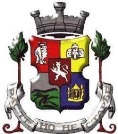 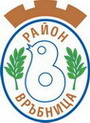 РАЙОН „ВРЪБНИЦА“София 1229, бул.”Хан Кубрат” бл..328, вх.Бтел. 02 495 77 41, факс: 02 934 6654, e-mail: info@vrabnitsa.bg, www.vrabnitsa.bg            УТВЪРЖДАВАМ:            МЛАДЕН  МЛАДЕНОВ            КМЕТ НА РАЙОН „ВРЪБНИЦА“дОКУМЕНТАЦИЯЗА УЧАСТИЕ В ОТКРИТА ПРОЦЕДУРА за възлагане на обществена поръчка  ПО ЗОП„Охрана на училища и детски заведения на територията на   Столична община -  район „Връбница”2014 г.СЪДЪРЖАНИЕ:Раздел І. ДОКУМЕНТИ ЗА ОТКРИВАНЕ НА ПРОЦЕДУРАТА: 1. Решение за откриване на процедурата.2. Обявление за обществена поръчка.РАЗДЕЛ ІІ. ОПИСАНИЕ НА ПРЕДМЕТА НА ПОРЪЧКАТАРАЗДЕЛ ІІІ. УКАЗАНИЯ ЗА ПОДГОТОВКА НА ОФЕРТАТА 1. Общи указания.2. Разходи във връзка с участието в процедурата.3.Обмен на информация за процедурата между възложителя и участниците в процедурата / заинтересованите  лица.4.Предоставяне на разяснения и допълнителна информация и представяне на допълнителни документи.5.Представяне и приемане на офертите. Съдържание на офертата.6.Изисквания към офертата.РАЗДЕЛ ІV. ОБСТОЯТЕЛСТВА, НАЛИЧИЕТО НА КОИТО Е ОСНОВАНИЕ ЗА ОТСТРАНЯВАНЕ НА УЧАСТНИЦИТЕ И ДОКУМЕНТИ ЗА УДОСТОВЕРЯВАНЕ НА ТЯХНАТА ЛИПСА:РАЗДЕЛ V. КРИТЕРИИ И МЕТОДИКА ЗА ОЦЕНКА НА ОФЕРТИТЕ.РАЗДЕЛ VІ.РАЗГЛЕЖДАНЕ, ОЦЕНКА И КЛАСИРАНЕ НА ОФЕРТИТЕРАЗДЕЛ VІІ. ОПРЕДЕЛЯНЕ НА ИЗПЪЛНИТЕЛ НА ОБЩЕСТВЕНАТА ПОРЪЧКА. ПРЕКРАТЯВАНЕ НА ПРОЦЕДУРАТА. ОБЖАЛВАНЕРАЗДЕЛ VІІІ. СКЛЮЧВАНЕ НА ДОГОВОР ЗА ИЗПЪЛНЕНИЕ НА   ОБЩЕСТВЕНАТА ПОРЪЧКАРАЗДЕЛ IХ. ГАРАНЦИИ ЗА УЧАСТИЕ И ЗА ИЗПЪЛНЕНИЕ НА ДОГОВОРА РАЗДЕЛ Х. СПЕЦИАЛНИ ИЗИСКВАНИЯ РАЗДЕЛ ХІ. ПРИЛОЖЕНИЯ:               Списък на документите, съдържащи се в офертата  – Приложение №1Образец на оферта  -  Приложение №2Декларация за запознаване с условията на поръчката -  Приложение № 3Административни сведения  –  Приложение № 4Декларация по чл. 47, ал. 1 и ал. 5 от ЗОП – Приложение № 5Декларация по чл. 47, ал. 2 от ЗОП –  Приложение № 6Декларация за участие или не на подизпълнител/и –  Приложение № 7Декларация за съгласие за участие на подизпълнител/и  –  Приложение № 7.1.Декларация по § 1, т. 12 от ДР на ЗОП  – Приложение № 8Справки по чл. 51, ал. 1 от ЗОП  - Приложение № 9.1., Приложение № 9.2.Декларация, че участникът при изпълнение на поръчката ще спазва действащите в страната нормативни изисквания за изпълнение на поръчката, както и за безопасност и хигиена на труда и пожарна безопасност  – Приложение № 10Техническо предложение  - Приложение № 11Образец на ценова оферта - Приложение № 11.1.Проект на договор – Приложение № 12     РАЗДЕЛ І. ДОКУМЕНТИ ЗА ОТКРИВАНЕ НА ПРОЦЕДУРАТА: 1.Решение на Кмета на Район „Връбница“ за откриване на процедурата за възлагане на обществената поръчка:2.Обявление за обществената поръчка:     	                      РАЗДЕЛ ІІ. ОПИСАНИЕ НА ПРЕДМЕТА НА ПОРЪЧКАТА:Основание за провеждане и вид на процедурата:1.1. Настоящата обществена поръчка с предмет: „ОХРАНА НА УЧИЛИЩА И ДЕТСКИ ЗАВЕДЕНИЯ НА ТЕРИТОРИЯТА НА СТОЛИЧНА ОБЩИНА  – РАЙОН „ВРЪБНИЦА”, се открива на основание чл.16, ал.8, във връзка с чл.14, ал.1, т.2 от ЗОП - открита процедура и е в изпълнение на Решение № РД – 09 - 157  /30.06.2014 г. на Кмета на Район „Връбница”.2. Възложител:Възложител на настоящата обществена поръчка е Столична община – Район „Връбница” с адрес: гр. София 1229, бул. „Хан Кубрат” бл.328, вх. Б, представлявана от Кмета Младен Василев Младенов3. Срок за изпълнение на поръчката:Договорът, който ще бъде сключен с класирания на първо място участник, ще бъде за период от три  години, считано от датата на сключването му. 4. Обем  и място на изпълнение на обществената поръчка:5. Финансиране:6.1. Финансирането на обекта на обществената поръчка ще се осигури от бюджета на училищата и детските заведения за 2014 г., 2015г., 2016г. 6.2. Бюджет на поръчката (приблизителна прогнозна стойност) – 300 000 /триста хиляди / лв. без начислено ДДС.6.3. Начин на плащане на доставките - по посочените от изпълнинтелите банкови сметки, след представяне на фактура оформена в съответствие с изискванията на Закона за счетоводството от бюджета на съответното училище или детско заведение.РАЗДЕЛ ІІІ.УКАЗАНИЯ ЗА ПОДГОТОВКА НА ОФЕРТАТА:1. Общи указания:Право на участие в откритата процедурата има всяко българско или чуждестранно физическо или юридическо лице или обединение от такива лица / чл.9 от ЗОП /, които отговарят на предварително обявените условия в настоящата документация и предвидените императивни изисквания на ЗОП и закупило документацията, наричано по нататък „заинтересовано лице“. От датата на подаване на офертата заинтересованото лице придобива статут на „участник” в процедурата, съгласно параграф 1, т.33 от допълнителните разпоредби на ЗОП.2. Подаването на оферта за участие означава, че участникът:А) познава и приема безусловно всички условия в документацията;Б) приема безусловно клаузите на проекта на договор за изпълнение на обществената поръчка.3.Ограничаване на броя на офертите:Всеки участник има право да представи само една оферта.4. В случай, че участникът участва като обединение или консорциум, което не е регистрирано като самостоятелно юридическо лице, участниците в обединението, респ. консорциума сключват нотариално заверено споразумение, което следва да съдържа клаузи, гарантиращи, че всички членове на обединението/консорциума са отговорни, заедно и поотделно, по закон, за изпълнението на договора, както и че всички членове на обединението, респ. консорциума са задължени да останат в него за целия период на изпълнение на договора. Задължително в споразумението следва да се посочи представляващият в обединението, респ. консорциума. Не се допускат промени в състава на обединението, респ. консорциума след подаването на офертата. Когато:А)не е приложено споразумение за създаването на обединение; Б)в приложеното споразумение липсва някоя от посочените клаузи; В)не е подписано от лицата в обединението; Г)не е посочен представляващият, гарантиращи изпълнението на горепосочените условия;Д)съставът на обединението се е променил след подаването на офертата; Е)лицето което участва в обединението е дало съгласие и фигурира като подизпълнител в офертата на друг участник, участникът ще бъде отстранен от процедурата за възлагане на настоящата обществена поръчка. 5.Участие на подизпълнители:         Всеки участник в настоящата процедура е длъжен да заяви в офертата си, дали при изпълнението на поръчката ще ползва подизпълнители и какъв ще бъде делът и видът на участието на подизпълнителите в изпълнението на поръчката. Когато участникът предвижда участието на подизпълнители, изискванията, посочени в настоящата документация се прилагат и за подизпълнителите, съобразно вида и обема на тяхното участие. Лице, което е дало съгласие и е посочено като подизпълнител в офертата на друг участник, не може да представя самостоятелна оферта.Възлагането на работи на подизпълнители е допустимо само ако Участникът приеме, че отговаря за действията, бездействията и работата на посочените подизпълнители като за свои действия, бездействия и работа.Възлагането на работи на подизпълнител/и е допустимо само ако Участникът декларира , че отговаря за действията, бездействията и работата на посочените подизпълнители като за свои действия, бездействия и работа. Показателите на всеки от подизпълнител/-ите ирезултатите от тяхната дейност ще се вземат предвид, съобразно вида и дела на тяхното участие при отчитане на съответствието на участника с финансовите и техническите изисквания за настоящата обществена поръчка, които са описани по-долу. Лице, което е дало съгласие и е посочено като подизпълнител в офертата на друг участник не може да представя самостоятелна оферта.6. Всяко физическо или юридическо лице може да проучи и/или закупи тази документация за обявената обществена поръчка, наричана по-нататък „документацията”, заедно с приложенията – неразделна част от нея. Документацията за участие в конкурса се получава в район „Връбница”, отдел „Образование, култура и социални дейности”, ет.5, срещу документ за платена такса в касата на Района – бул. „Хан Кубрат” бл.328, вх. Б , ет 1, на стойност 10,00 лв. /с включено ДДС/, всеки делничен ден от 8,30 часа до 17,00 часа в срок до 11.08.2014г. /при спазване на срока по чл.28, ал.6 от ЗОП – до 10 дни преди изтичане на срока за получаване на офертите/.Копие от платежния документ следва да бъде представен с офертата за участие в процедурата като доказателство, че документация е закупена по надлежния ред.Възложителят предоставя документацията за участие на заинтересованите лица срещу заплащане на посочената по-горе цена на хартиен носител. Всяко лице може да се запознае със съдържанието на документацията за участие на място чрез лицето за контакти, посочено в обявлението.	7.Ограничаване на определени действия - До приключване на процедурата за възлагане на обществената поръчка не се позволява размяна на информация по въпроси, свързани с провеждането й, освен по реда, установен в Закона за обществените поръчки и в документацията, между заинтересовано лице, участник, или техни представители и:а) органи и служители на администрацията на Столична община – Район „Връбница”;б) органите, длъжностните лица, консултантите и експертите, участвали в изработването и приемането на документацията за участие;Органите, длъжностните лица, консултантите и експертите, имащи отношение към провеждането на процедурата, нямат право да разгласяват информация относно извършваните от тях действия по или във връзка с откритата процедура, освен в случаите и по реда, определени с документацията.Не е нарушение на посоченото по-горе изискване публикуването на съобщение за процедурата за възлагане на обществената поръчка в средствата за масово осведомяване, както и в интернет, когато това е извършено след публикуването му в регистъра на Агенцията по обществени поръчки, наричано по-нататък в настоящата документация „обявлението”.8. За неуредените в настоящата документация  положения се прилагат Законът за обществените поръчки, Прaвилникът за прилагане на закона за обществените поръчки и съотносимото действащо в Република България законодателство.2. Разходи във връзка с участието в процедурата:Всички разходи, свързани с участието в откритата процедура за възлагане на обществената поръчка, включително и разходите във връзка с проучванията и с осигуряването на доказателства за качеството на изпълнение на поръчката, са изцяло за сметка на заинтересованите лица, съответно на участниците.Участниците не могат да предявяват каквито и да било претенции спрямо Възложителя за разходи, направени от самите тях по подготовката и подаването на офертите им, независимо от резултата или самото провеждане на процедурата.3.Обмен на информация за процедурата между възложителя и участниците в процедурата/заинтересованите лица:1. Възложителят на обществената поръчка задължително уведомява всяко лице, закупило документацията, съответно всеки участник, за всяко свое решение, имащо отношение към неговото участие в процедурата.2.Всички комуникации и действия на Възложителя и на участниците, свързани с настоящата процедура са в писмен вид и се извършват чрез:А) връчване лично срещу подпис; Б) по факс на посочения от Възложителя и заинтересованите лица/участниците номера;В) по пощата - чрез препоръчано писмо с обратна разписка, изпратено на посочения от заинтересованото лице/участника адрес;Г) в електронен вариант на посочените от Възложителя и заинтересованите лица/участниците е-mail адреси;Д) чрез комбинация от средствата по букви „А”-„Г”.2.1. При обмен на информация чрез връчването й лично срещу подпис, съответните съобщения се приемат от заинтересованото лице/участника чрез лицата за контакт, посочени при закупуване на документацията, респ. в офертата на участника. 2.2.При уведомяване по факс уведомлението е редовно, ако е изпратено на номерата в съответствие с т. 2 и е получено автоматично генерирано съобщение, потвърждаващо изпращането.2.3.При промяна в посочения адрес/факс/e-mail за кореспонденция лицата, закупили документация за участие, както и участниците са длъжни в срок до 24 часа надлежно да уведомят Възложителя.2.4.Неправилно посочен адрес/факс/e-mail за кореспонденция или неуведомяване за промяна на адреса/факса/e-mail адреса за кореспонденция, освобождава Възложителя от отговорност за неточно изпращане на уведомленията или информацията.2.5. Обменът и съхраняването на информация в хода на провеждане на процедурата за възлагане на обществена поръчка се извършват по начин, който гарантира целостта, достоверността и поверителността на информацията.2.6. При подаване на офертата си участникът може да посочи чрез изрично отбелязване коя част от нея има конфиденциален характер, като постави гриф „Конфиденциална информация” или „Търговска тайна” върху всяка страница на документите, за които счита, че съдържат такава информация. Възложителят няма право да разкрива информация, предоставена му от участниците, посочена от тях като конфиденциална по отношение на технически или търговски тайни, с изключение на случаите по:А) чл. 44 от ЗОП относно изпълнението от Възложителя на задължението да изпрати информация за сключения договор до Регистъра за обществени поръчки;Б) чл. 73, ал. 4 от ЗОП, когато при писмено искане от участник Възложителят изпълни законовото си задължение да му осигури достъп до протокола или предостави копие от протокола. В този случай Възложителят ще положи грижа и ще откаже достъп до информация, съдържаща се в протокола, когато предоставянето й противоречи на нормативен акт или предотвратява, ограничава или нарушава конкуренцията.4.Предоставяне на разяснения и допълнителна информация и представяне на допълнителни документи:1. На основание чл. 29, ал. 1 от ЗОП всяко заинтересувано лице може да поиска от възложителя писмено разяснения по документацията за участие до изтичането на срока за нейното  закупуване или получаване на офертите. Възложителят изпраща разясненията в 4-дневен срок от постъпването на искането. В случай, че от предоставяне на разяснението от възложителя до крайния срок за получаване на оферти или заявления за участие остават по-малко от три дни, възложителят е длъжен да удължи срока за получаване на оферти или заявления за участие с толкова дни, колкото е забавата. Удължаването на срока за подаване на оферти става чрез публикуване в Регистъра на обществените поръчки на решение за промяна.Възложителят може да удължи обявените срокове подаване на оферти или да прекрати процедурата с мотивирано решение по реда, установен в ЗОП ако няма получени оферти, или е получена само една оферта. Възложителят е длъжен  да удължи обявените срокове в процедурата когато се установи, че първоначално определения срок е недостатъчен за изготвяне на офертите, включително поради необходимост от разглеждане на място на допълнителни документи към документацията, както и в случаите по чл. 29, ал. 2 от ЗОП. Сроковете се изчисляват, както следва:когато срокът е посочен в дни, той изтича в края на последния ден на посочения период;когато последният ден от един срок съвпада с официален празник или почивен ден, на който трябва да се извърши конкретно действие, счита се, че срокът изтича в края на първия работен ден, следващ почивния.5.Представяне и приемане на офертите. Съдържание на офертата:Офертата се представя в запечатан непрозрачен плик от участника или от упълномощен от него представител лично или по пощата с препоръчано писмо с обратна разписка или чрез куриерска служба, в запечатан общ непрозрачен плик и/или кутия и/или кашон.  Върху плика участникът посочва:1.До район „Връбница”.2.Име, адрес, телефон, факс, електронен адрес.3.Означение: За участие в открита процедура за възлагане на обществена поръчка с предмет: „Охрана на училища и детски заведения на територията на Столична община  – Район „Връбница”Върху същия плик и/или кутия и/или кашон трябва да бъдат изписани адресът на участника, лице за контакти, телефон, факс и електронен адрес. Върху пликовете не се поставят никакви други обозначения и не се полагат никакви други фирмени знаци.Участник, чиято оферта и документите в нея не отговарят на изискванията на чл. 57, ал. 1 от ЗОП се отстранява от участие в процедурата по възлагане на настоящата обществена поръчка.Пликът Оферта, трябва да съдържа три отделни запечатани непрозрачни и надписани плика, както следва:-плик № 1 с надпис „Документи за подбор”, в който се поставят документите, изисквани от възложителя съгласно чл.56, ал.1, т. 1—6, 8, 11-14 от  ЗОП, отнасящи се до критериите за подбор на участниците или кандидатите;-плик № 2 с надпис „Предложение за изпълнение на поръчката”, в който се поставят документи по чл.56, ал.1, т.7 и 9, свързани с изпълнението на поръчката, съобразно избрания от Възложителя критерий и посочените в документацията изисквания;-плик № 3 с надпис „Предлагана цена”, който съдържа ценовото предложение на участника.При приемане на офертата върху плика се отбелязват поредният номер, датата и часът на получаване и посочените данни се записват във входящ регистър, за което на приносителя се издава документ. До изтичане на срока на подаване на офертите всеки участник може да промени, допълни или оттегли офертата си. Оттеглянето на офертата прекратява по-нататъшното участие на участника в процедурата. Допълнението и промяната на офертата трябва да отговарят на изискванията и условията за представяне на първоначалната оферта, като върху плика бъде отбелязан и текст: „Допълнение / Промяна на оферта с входящ номер...”.Офертите за участие се подават в срок до 17,00 часа на 21.08.2014 г. в сградата на район “Връбница”, стая 102, етаж 1, деловодство.Офертата може да се представи и по електронен път при условията и по реда на Закона за електронния документ и електронния подпис. В този случай участникът е длъжен да представи на възложителя всички документи, които не са в електронен вид преди изтичането на срока за получаване на офертите.   Не се приемат оферти за участие и се връщат незабавно на участника при следните условия:-представени след изтичане крайния срок за подаване;-пликът, в който са представени не е запечатан, прозрачен или скъсан;Тези обстоятелства се отбелязват във входящия регистър. Всички документи, съдържащи се в Плик № 1, Плик № 2 и Плик № 3, следва да бъдат подредени и номерирани последователно.Всички копия на приложените документи да са заверени „Вярно с оригинала”, подписани и подпечатани от участниците.При изготвяне на офертата всеки участник трябва да се придържа точно към обявените от възложителя условия и приложените образци.Лице, което участва в обединение или е дало съгласие и фигурира като подизпълнител в офертата на друг участник, не може да представя самостоятелна оферта. Когато участникът в процедурата е чуждестранно физическо или юридическо лице или техни обединения, офертата се подава на български език, заявлението за участие се представя в легализиран превод, а документите за икономическо и финансово състояние, за техническите възможности, за квалификация по чл.51 от ЗОП и за липсата на обстоятелства по чл.47, ал. 1, 2 и 5 от ЗОП се представят  в превод. Ако участникът е обединение, документите се представят от всяко физическо или юридическо лице, включено в обединението.Когато участникът предвижда участие на подизпълнители, документите посочени в настоящата конкурсна документация -  „Съдържание на офертата” се представят за всеки от тях, а изискванията към тях се прилагат съобразно вида и дела на тяхното участие.  Когато участникът в процедурата е обединение, което не е юридическо лице: 1. Документите по ал.1, т.1 и 6 на чл. 56 от ЗОП се представят за всяко физическо или юридическо лице, включено в обединението;2. Документите по ал.1, т. 4 и 5 на чл. 56 от ЗОП се представят само за участниците, чрез които обединението доказва съответствието за подбор по чл. 25, ал. 2, т. 6;3. Когато участник в процедурата е обединение, което не е юридическо лице, към офертата се представя, освен изискуеми и изброени по-горе документи, и оригинал или нотариално заверено копие на документа, с който е създадено обединението. С този документ следва по безусловен начин да се удостовери, че участниците в обединението поемат солидарна отговорност за участието в обществената поръчка и за периода на изпълнение на договора. В споразумението за обединение трябва да бъде определено и посочено разпределението на дейностите между членовете при изпълнението на обществената поръчка, с което Участникът следва да съобрази представянето на документите по чл.56, ал.3 от ЗОП. Като минимум споразумението задължително трябва да съдържа клаузи, които да гарантират, че: 1. всички членове на обединението са отговорни, заедно и поотделно за изпълнението на целия договора; 2. всички членове на обединението са задължени да останат в него за целия период на изпълнение на договора. Участниците в обединението трябва да определят (упълномощават) едно лице, което да представлява обединението пред трети лица, по време на изпълнение на поръчката. В споразумението те трябва да определят и наименованието на участника. Не се допускат никакви промени в състава на обединението след подаването на офертата.Когато е предвидено участието на подизпълнители – изискванията към тях се прилагат съобразно вида и дела на тяхното участие.Когато за някой от посочените документи е определено, че може да се представят чрез „заверено копие“, за такъв документ се счита този, при който копието на документа има следното съдържание:- „Вярно с оригинала“; -  Име, фамилия и длъжност на лицето, заверило документа;- Датата, на която е извършил заверката;- Печат на участника- Собственоръчен подпис на посоченото лице, положен със син цвят под заверката.Ако е посочен ЕИК, участникът има право да се позове на чл. 23, ал. 4 от Закона за търговския регистър и да не представя доказателства за обстоятелства, вписани в търговския регистър, както и да не представя актове, обявени в търговския регистър. В тези случаи в списъка на документите се посочва „не се прилага, съгласно чл. 23, ал. 4 от ЗТР”.Всички документи, изготвени на чужд език, следва да бъдат придружени с превод на български.СЪДЪРЖАНИЕ НА ОФЕРТАТА:Плик № 1 – „Документи за подбор/ поставени в непрозрачен и запечатан плик/:1.Списък на документите съдържащи се в офертата подписан от участника – Приложение № 1.Подреждането на документите в офертата трябва да следва продължителността на изброяването им в списъка.2. Декларация за запознаване с условията на поръчката /документацията и изходните материали/, изготвена съобразно образец – Приложение № 3. 3. Административни сведения на участника, изготвени съобразно образец – Приложение № 4.4. Копие на документа за регистрация или единен идентификационен код, съгласно чл.23 от Закона за търговския регистър, когато участникът е юридическо лице или едноличен търговец, а когато е физическо лице – копие от документ за самоличност. Когато участникът в процедурата е чуждестранно физическо или юридическо лице, документът се представя в официален превод.Когато не е представен единен идентификационен код, съгласно чл. 23 от Закона за търговския регистър, участниците са длъжни да представят удостоверение за актуално състояние – в оригинал или нотариално заверено копие, издадено не по-рано от 6 месеца преди датата на отваряне на офертите. Чуждестранните юридически лица трябва да приложат в официален превод еквивалентен документ на съдебен или административен орган от държавата, в която са установени, който изрично съдържа информация за законния/те представител/и на участника.Забележка: Когато участникът в процедурата е обединение, което не е юридическо лице, необходимите документи се представят за всяко физическо или юридическо лице в обединението.5.Декларации за отсъствие на обстоятелствата по чл.47 ал.1, ал.2 и ал.5 ЗОП, изготвени съобразно образец – Приложение № 5 и Приложение № 6.6.Документ, удостоверяващ регистрация на участника по ЗДДС /при налична такава/ или еквивалентен; при обединение - копие от документа се представя /при наличие/ от всеки член на обединението поотделно.7. Доказателства за икономическо и финансово състояние на участника съгласно чл. 50, ал. 1, т. 2 и т.3 от ЗОП.7.1.За юридическите лица, които не са представили ЕИК и за които данните не са достъпни в Търговския регистър и еднолични търговци:Участникът трябва да представи: 	 Отчет за приходите и разходите и баланс за 2011г., 2012г . и 2013г. / копие заверено от участника/. За физическите лица: Участникът трябва да представи: Официални документи (в оригинал или заверено копие), удостоверяващи дохода на физическото лице за всяка от предходните три приключили финансови години (2011г., 2012г. и 2013г.).Критерии за допустимост: Финансовия резултат за всяка  година поотделно трябва да е положителен.  Информация за общия оборот и за оборота на услугите, които са предмет на поръчката, за последните три години. Информацията се посочва по години – Приложение № 9.1. Критерии за допустимост: Участникът следва да има минимален документално доказан общ оборот от услуги предмет на поръчката за предходните три приключили финансови години /2011г., 2012г. и 2013г./ в размер на не по – малко от 1 000 000/един милион/ лева без ДДС – общо за трите години. 8. Доказателства за техническите възможности,оборудване и квалификация, гарантиращи изпълнението на поръчката (чл. 51 , ал. 1, т. 1 , т.7, т. 8 и т. 9 от ЗОП) –  Приложение № 9.2.8.1. Списък на основните договори с предмет охрана на училища и/или детски градини,  изпълнени през последните три години, включително стойностите, датите и получателите, придружен с препоръки за добро изпълнение чл.51, ал.1, т.1 ЗОП / мининум 5 броя/. 8.2. Списък придружен с документи удостоверяващи образованието и професионалната квалификация, на ръководните служители и на лицата, които ще отговарят за извършването на услугата.8.3. Списък за осигурени лица по трудови правоотношения, придружен от справка за актуалното състояние на всички действащи трудови договори към датата на откриване на процедурата, издадено от съответната териториална дирекция на Национална агенция за приходите или съответен документ по националното законодателство – когато участник е чуждестранно лице – най-малко 500/ петстотин/ човека и декларация от управителя, че всички лица – ръководители на охранителната дейност и охранители, отговарят на специфичните изисквания на ЗЧОД при назначаването и изпълнението на дейността им по охрана и изискванията, указани в настоящата документация.8.4. Списък на налични патрулни МПС/собствени или наети/ за реагиране на сигнали по СОТ и видеонаблюдение,  време за реакция – да се представи списък на МПС и копия от регистрационни талони и/или договори – минимум 40 броя МПС .8.5. Брой мобилни групи за проверка и денонощен контрол на охранителите физическа охрана,  в  т.ч. през почивните и празнични дни, придружено с доказателства за наличието на GPS оборудване – минимум мобилни групи за контрол – 10 бр.8.6. Списък на използваните  позволени от ЗЧОД помощни средства: Мобилна връзка – GSM Средства за радио връзка;Метал детектори;Електрически фенери;Полицейски свирки;Бинокли;Дъждобрани.8.7. Списък на лични и предпазни защитни средства – да се изброят конкретно всички средства:Палки;Белезници;Противогази;Бронежилетки.8.8. Образци на лична идентификационна карта със снимка, отличителен знак и униформено облекло.8.9. Списък на технически системи за сигурност:		- наличие на радио и мобилна връзка.		-изграден оперативен дежурен център /ОДЦ/ за контрол и помощ на охранителите през денонощието.Наличието се доказва с документи за закупени системи, описания и снимков материал от вече изградени и оборудвани такива.8.10. Доказателство за наличие на собствен център за обучение на охранители или копие от сключен договор с център за обучение на охранители, обхващащ срока за изпълнение на поръчката.8.11.Документи, удостоверяващи професионалната квалификация на охранителния персонал:		-обучение от лицензиран от Национална агенция за професионално образование и обучение / НАПОО/  учебен център;		-протоколи за завършено първоначално обучение;		-копие от програми за обучение на персонала в съответствие с чл.28 от ЗЧОД и с наличие на програма за обучение на охранителите за работа с деца в учебни и детски заведения.8.12. Застрахователна полица за застраховка „Професионална отговорност”, валидна за 2014г. – заверено от управителя копие.9. Сертификат за здравословни и безопасни условия на труд OHSAS  18001: 2007. 10. Сертификат за система за контрол на качеството ISO  9001 : 2008.11. Лиценз за извършване на охранителна дейност. Лицензът задължително да включва дейност по чл.5, ал.1, т.2 от ЗЧОД.12. Лиценз за ползване на собствена радиочестота за територята на цялата страна– доказва се с представяне на валиден към датата на отваряне на офертите лиценз за радиочестота за територията на гр. София, издаден от Комисия за регулиране на съобщенията – заверено от управителя копие.13. Декларация за обстоятелства по чл. 56, ал. 1, т. 7 и ал. 2 от ЗОП - Имената на подизпълнителите, които ще участват при изпълнението на поръчката и дела на тяхното участие, ако участникът предвижда подизпълнители – Приложение № 7.14. Декларация от всеки от подизпълнителите относно съгласие за участието му в изпълнението на поръчката, изготвена съобразно образец  – Приложение № 7.1.15. Декларация по § 1, т. 12 от ДР на ЗОП - изготвена съобразно образец - Приложение № 8. 16.Декларация, че участникът при изпълнение на поръчката ще спазва действащите в страната нормативни изисквания за изпълнение на поръчката, както и за безопасност и хигиена на труда, и пожарна безопасност – Приложение № 10.17. Документ за внесена гаранция за участие в процедурата съгласно обявлението за обществена поръчка и условията на настоящата документация.    18. Документ за закупена конкурсна документация.19.Оферта за изпълнение на предмета на обществената поръчка (без посочване на определящи показатели относими към Плик № 2 и Плик № 3) – Приложение № 2.20.Нотариално заверено пълномощно на лицето, което представлява участника в процедурата (оригинал). Пълномощно се представя, когато:              - Участникът е обединение, което не е юридическо лице. В тези случаи лицето, представляващо участника, следва да бъде упълномощено от всички участници в обединението;              - Офертата не е подписана от управляващия и представляващ участника съгласно актуалната му регистрация.16.Споразумение за създаване на обединение за участие в настоящата обществена поръчка - съгласно изискванията на настоящите указания (когато участникът е обединение, което не е юридическо лице) – нотариално заверен препис, в който задължително се посочва представляващият и разпределение на дейностите между членовете.17.Други документи и информация, изискуеми съгласно условията, посочени в документацията за участие.Плик № 2 – „Предложение за изпълнение на поръчката”/ поставени в отделен, непрозрачен, запечатан плик/ - Техническа оферта – Приложение № 11.1. План за охрана за всеки конкретен обект - детайлно разработена концепция за ефективност на охраната, съгласно техническата спецификация  на поръчката, предложение за организация на охраната / режим на сменност, продължителност в часове на една смяна, обезпеченост с охранители на един пост, съгласно КТ, план и схема на охраната, изградена система за инструктаж, помощ и контрол на охранителите, разработени варианти за действие на охранителите  при различни екстремни ситуации и план за взаимодействие с МВР – показател К 1.2. Система от мерки за контрол на качеството на изпълнение на охранителната услуга -показател К 2.3. Отговорност и гаранция за покриване на щети  - условия и срок на обезпечението - показател К 3.Техническата оферта и приложенията към нея трябва да бъдат представени с номерирани страници.Плик № 3 – „Предлагана цена” / попълнена по образеца и поставена в отделен, непрозрачен, запечатан плик – Приложение № 11.1.1. Обща предлагана цена за услугата за 1 /един/ месец без ДДС / с включени всички разходи на участника за изпълнението на поръчката, включително за технически средства, транспорт, униформено облекло/ показател К 4  2. Основна месечна заплата за охранител – показател К 5 3. Единична цена за охранител за 1 /един /месец без ДДС - показател К 6 Срок на валидност на офертата – 90 дни от крайния срок за получаване на офертите. Възложителят може да изиска от класираните участници да удължат срока на валидност на офертите си до момента на сключване на договора.Извън Плик № 3 „Предлагана цена” не трябва да е посочена никаква информация относно цената, предложена от участника.ИЗИСКВАНИЯ КЪМ ОФЕРТАТА:1. За участие в настоящата процедура се подготвя и представя оферта, която трябва да съответства напълно на изискванията и указанията от настоящата документация, при спазване на разпоредбите на ЗОП.2. Офертата се изготвя по приложения в документацията образец. Офертата се подава на български език и се подписва от управляващия и представляващ участника или от изрично упълномощен негов представител и се подпечатва с печата на участника. Участниците се представляват от законните си представители или от лице, изрично упълномощено да представлява участника в настоящата процедура. Овластяването се извършва посредством изрично нотариално заверено пълномощно, което се прилага в оригинал към офертата.3. Участниците могат да подадат само една оферта .Поставянето от страна на участника на изисквания и условия, които не отговарят на обявените в документацията за настоящата обществена поръчка, води до отстраняването му от участие в процедурата.Участниците представят задължително един оригинал на документацията за участие в настоящата процедура.Офертата и всички документи, подготвени от участниците в откритата процедура и цялата кореспонденция между тях и Възложителя следва да бъдат на български език. Документи, чиито оригинал е на чужд език, се представят и в точен превод на български език, за верността на които отговаря участникът, освен в случаите, когато по ЗОП се изисква превода да е официален, извършен от заклет преводач.4. В процедурата за възлагане на обществената поръчка едно физическо или юридическо лице може да участва само в едно обединение.5. Офертите на участниците трябва да бъдат валидни за срок от 90 (деветдесет) календарни дни от крайния срок за получаване на офертите, посочен в обявлението. Оферта с по-малък срок на валидност ще бъде отстранена от участие в процедурата. В изключителни случаи Възложителят може да поиска писмено от класираните участници да удължат срока на валидност на офертите си до момента на сключване на договора. Участникът в процедурата ще бъде отстранен от участие в случай, че откаже да удължи срока на валидност на офертата си.6. Невъзможността на даден участник да предостави цялата изискана информация, или представянето на оферта, неотговаряща на условията, посочени от Възложителя в документацията за участие, при всички случаи води до отстраняване на съответния участник.РАЗДЕЛ ІV. ОБСТОЯТЕЛСТВА, НАЛИЧИЕТО НА КОИТО Е ОСНОВАНИЕ ЗА ОТСТРАНЯВАНЕ НА УЧАСТНИЦИТЕ И ДОКУМЕНТИ ЗА УДОСТОВЕРЯВАНЕ НА ТЯХНАТА ЛИПСА:Комисията предлага за отстраняване от участие в процедурата участник, който:Офертата не е изготвена на български език и приложените документи не отговарят на изискванията на чл.56, ал.5 от ЗОП.Представената оферта не отговаря на изискванията на част от документацията или на цялата документация, утвърдена от Възложителя.Не е представил някой от необходимите документи, посочени в указанията за участие и обявлението за обществената поръчка и/ или има непопълнени или недостоверни данни в исканите справки и приложения.За когото са налице обстоятелства по чл. 47, ал.1  и 5 от ЗОП и посочените в обявлението обстоятелства по чл. 47, ал. 2 от ЗОП.Не е представил документи по чл.50 и на чл.51 от ЗОП.Не е спазил изискването на чл. 57, ал.2 от ЗОП., а именно офертата да съдържа три отделни запечатени непрозрачни и надписани плика.Ако се установи от службите за сигурност по смисъла на Закона за защита на класифицираната информация, въз основа на каквито и да е доказателства, включително разузнавателни средства, че участникът не притежава необходимата надеждност, която изключва заплаха за националната сигурност, при възлагане на поръчки по чл. 3, ал. 2 от ЗОП.РАЗДЕЛ V. КРИТЕРИИ И МЕТОДИКА ЗА ОЦЕНКА НА ОФЕРТИТЕ:V. ОЦЕНЯВАНЕ И КЛАСИРАНЕ НА ОФЕРТИТЕКритерии за оценкаОфертите на участниците ще бъдат оценяване по следните критерии:Технически критерий / Кт/ -  максимален брой - 50 точки, където се включва:Показател К 1 - план за охрана за всеки конкретен обект –   25 точки;Показател К 2 -система от мерки за контрол на качеството на изпълнение на охранителната услуга –  20 точки;Показател К 3 - отговорност и гаранция за покриване на щети - условия и срок на обезпечението-  5 точки;иКт = К1 + К2 + К3 2.Финансов критерий / К ф/ – максимален брой - 50 точки, където се включва:Показател К 4 - обща предлагана цена за услугата за 1 /един/ месец без ДДС –  25 точки;Показател К 5 - основна месечна заплата за охранител - 10 точки;Показател К 6 - единична цена за охранител за 1 /един /месец без ДДС - 15 точки;иКф = К 4 + К5 + К6Крайната комплексна оценка / КО/ се получава от сбора на оценката на техническата оферта с тежест 50 % и оценката на финансовите критерии с тежест 50 %, КО = Кт х 50% + Кф х 50% Методика и начин на оценяване1. Технически критерий / Кт/ -  максимален брой - 50 точки - по този показател ще се извършва оценка на съответствието на предложеното от участника подробно описание на организацията.Точките по този показател се разпределят, както следва:Показател К 1 - план за охрана за всеки конкретен обект –  25 точки;Точките по под-показател К 1 ще бъдат присъждани със стъпка от 5 т. по следния начин:оценка 25 точки – за предложения, които изцяло и напълно отговарят на съответния критерий и изискванията на детайлно разработената концепция- включваща особености на обекта, рискове  при изпълнение на охранителната дейност, взаимовръзка и кординация между постовете, дежурната част и др. Детайлно разписани маршрути и обходи с включени особености на конкретния обект.оценка 15 точки – за предложения, които съдържат пропуски и не включват всички части на предложената концепция - включваща особености на обекта, рискове  при изпълнение на охранителната дейност, взаимовръзка и кординация между постовете, дежурната част и др. Детайлно разписани маршрути и обходи с включени особености на конкретния обект.степен отговарят на съответния критерий.оценка  5 точки – за предложения, които са с формално разработената концепция. Детайлите са конспективно разработени , не са подробни и ясни или не дават представа за вижданията на |Изпълнителя относно изпълнението на поръчката.оценка  0 точки – за предложения, в които няма разработената концепция.Участник, получил 0 точки по показател К 1 се дисквалифицира.Показател К 2 -система от мерки за контрол на качеството на изпълнение на охранителната услуга –20 точки;Точките по под-показател К 2 ще бъдат присъждани със стъпка от 5 т. по следния начин:оценка 20 точки – за предложения, които изцяло и напълно отговарят на съответния критерий и обхващат детайлно разработената концепция включваща контролна дейност която да е ефективна, изпълнима и реална. Кантролната дейност да е с конкретно записани задължения, дейиствия и мероприятия. Контролната дейност да гарантира качествено изпълнение на поръчката от страна охранителния състав и ефективност на контролата. Контролната дейност да се обезпечава с повече от един тип.оценка 10 точки – за предложения, които съдържат контролна дейност която е формално предложена и не обуславя качествено изпълнение на поръчката от страна охранителния състав и ефективност на контролата. Предложената контролна дейност описва дейности които са неизпълними или не са приложими или изискват допълнително вложени от страна на Възложителя инвестиция или не могат да бъдат проверени от страна на Възложителя за тяхното прилагане.оценка  0 точки – за предложения, които не включват контролна дейност.Участник, получил 0 точки по показател П1.2 се дисквалифицира.Показател К 3 - отговорност и гаранция за покриване на щети –условия и срок на обезпечението-  5 точки;Участникът предложил най – добри условия и най – къс срок за обезпечение получава максималния брой точки 5. Оценката по този показател на останалите участници се определя с консенсус от членовете  на комисията и се попълва в протокола от работата на комисията.Крайната оценка на предложението за изпълнение на поръчката  /Кт/ се образува от сбора на оценките на описаните показатели:Кт= К 1+ К 2+ К 32.Финансови критерии /Кф/- максимален брой 50 точки:Точките по този показател се разпределят както следва:Показател К 4 - обща предлагана цена за услугата за 1 /един/ месец без ДДС –  25 точки;Най-ниската обща предлагана цена получава 25 точки, а на всяка следваща по формулата:            Цmin * 25К4  =	, където      ЦкЦmin - най-ниско предложена единична ценаЦк - цената на участникаЦ1 - точки получени от всеки участникПоказател К 5 - основна месечна заплата за охранител - 10 точки;Оценката се извършва, като участникът с най-висока ОМЗ получава 10 точки, а всеки следващ  с по-ниска ОМЗ по формулата:                      ОМЗк * 10  К 5 =  --------------- , където           ОМЗ махК 5            – точки получени от всеки участникОМЗк       – предложението за ОМЗ на участникаОМЗмах  – най-високото предложение за ОМЗПоказател К 6 - единична цена за охранител за 1 /един /месец без ДДС - тежест 15 точки;Оценката се извършва, като най-ниската единична цена получава 15 точки, а на всяка следваща по формулата:                                ЕЦmin * 15  К 5 =  --------------- , където           ЕЦкЕЦmin - най-ниско предложената единична ценаЕЦк - цената на участникаК 5 - точки получени от всеки участникКрайната оценка на финансови критерии /Кф/се образува от сбора на оценките на описаните показатели:Кф = К 4+ К 5+ К 6Крайната комплексна оценка / КО/ се получава от сбора на оценката на техническата оферта с тежест 50 % и оценката на финансовите критерии с тежест 50 %, КО = Кт х 50% + Кф х 50%     На първо място ще се класира участника, събрал най-много точки в комплексната оценка.                  РАЗДЕЛ VІ.РАЗГЛЕЖДАНЕ, ОЦЕНКА И КЛАСИРАНЕ НА ОФЕРТИТЕ:1. Удължаване сроковете за подаване на оферти:1.1. Ако няма получени оферти, или е получена само една оферта, Възложителят може да удължи обявените срокове или да прекрати процедурата с мотивирано решение по реда, установен в ЗОП. 1.2. Възложителят е длъжен  да удължи обявените срокове в процедурата когато се установи, че първоначално определения срок е недостатъчен за изготвяне на офертите, включително поради необходимост от разглеждане на място на допълнителни документи към документацията, както и в случаите по чл. 29, ал. 2 от ЗОП. 1.3. Изчисляване на сроковеСроковете, посочени в тази документация се изчисляват, както следва:когато срокът е посочен в дни, той изтича в края на последния ден на посочения период;когато последният ден от един срок съвпада с официален празник или почивен ден, на който трябва да се извърши конкретно действие, счита се, че срокът изтича в края на първия работен ден, следващ почивния.Сроковете в документацията са в календарни дни/календарни месеци.2. В процеса на провеждане на процедурата участниците са длъжни да уведомяват Възложителя за всички настъпили промени в декларираните от тях обстоятелства в 7-дневен срок от настъпването им.3. За провеждане на процедурата Възложителят с писмена заповед назначава комисия за разглеждане, оценяване и класиране на офертите. Комисията се назначава след изтичане на срока за получаване на офертите. Членовете на комисията и консултантите представят на възложителя декларации по чл. 35, ал. 3 от ЗОП. Постъпилите в предварително определения срок оферти се отварят в посочените ден и час, съгласно обявлението за обществената поръчка -  22.08.2014 година от 10.00 часа в административната сграда на Столична община – Район „Връбница”, находяща се на адрес: гр. София 1229, бул. „Хан Кубрат” , бл.328, вх. Б, стая 403.3.1. Комисията разглежда, оценява и класира офертите по следния ред:3.1.1. Комисията започва работа на определените в обявлението дата и час на отваряне на офертите, след получаване на списъка с участниците и представените оферти. Комисията отваря офертите по реда на тяхното постъпване и проверява за наличието на три отделни запечатани плика, като:А) действията на комисията са публични и на тях имат право да присъстват участниците в процедурата или техни упълномощени представители, както и представители на средствата за масово осведомяване и на юридически лица с нестопанска цел.Б) при отварянето на офертите най-малко трима членове на комисията подписват плик № 3 с предлаганата цена. Комисията предлага по един представител на присъстващите участници да подпише пликовете с предлагана цена на останалите участници.В) Комисията отваря плик № 2 и най - малко трима от членовете й подписват всички документи, съдържащи се в него. Комисията предлага по един представител от присъстващите участници да подпише документите в плик № 2 на останалите участници. След това комисията отваря плик № 1, оповестява документите, съдържащи се в него и проверява дали съответства със списъка по чл. 56, ал. 1, т.14 от ЗОП. С извършване действията по б. „В” приключва публичната част от заседанието на Комисията. Г) След приключване на публичната част от заседанието, Комисията разглежда документите в плик № 1 за съответствие с изискванията за подбор, поставени от Възложителя и съставя протокол. Когато установи липса на документ и/или несъответствие с критериите за подбор или с други изисквания на Възложителя, комисията изпраща протокола до всички участници. Участниците следва да представят на комисията съответните документи в срок 5 работни дни от получаването на протокола. Участникът няма право да представя други документи освен липсващите и тези за отстраняване на несъответствията, посочени в протокола на комисията.Д) След изтичане на срока по б. „Г” Комисията проверява съответствието на документите в плик № 1, включително допълнително представените документи, с изискванията за подбор на Възложителя. Комисията не разглежда документите в плик №2 на участниците, които не отговарят на изискванията за подбор. Е) Комисията може по всяко време да проверява заявените от участниците данни, да изисква от тях разяснения, както и допълнителни доказателства за данни, представени в пликове № 2 и № 3. Тази възможност не може да се използва за промяна на техническото и ценовото предложение на участниците. 3.2. Комисията предлага за отстраняване от процедурата участник, който не отговаря на условията по раздел ІV от настоящата документация. Комисията предлага за отстраняване от участие в процедурата участник, който:не е представил някой от необходимите документи, посочени по чл. 56 от ЗОП и изисквани в настоящите указания;не може да участва в процедурата, поради наличие на обстоятелствата по чл. 47, ал. 1 и 5 и посочените обстоятелства по чл. 47, ал. 2 от ЗОП;е представил оферта, която е непълна и не отговаря на предварително обявените условия от Възложителя;е представил оферта, която не отговаря на изискванията на чл. 57, ал. 2 от ЗОП;в офертата си е поставил условия и изисквания, които противоречат на обявените в документацията;е представил повече от една оферта;е представил самостоятелна оферта, въпреки че в оферта на друг участник е посочен като подизпълнител и е попълнил и подписал декларация;е представил оферта, в която е посочил дадено лице за подизпълнител, но не е приложил попълнена и подписана от него декларация.3.3. Възложителят обявява на интернет страницата на Столична община – Район „Връбница” - www.vrabnitsa.bg датата, часа и мястото на отваряне и оповестяване на ценовите оферти, един ден преди тяхното отваряне. За датата, часа и мястото на отваряне и оповестяване на ценовите оферти Възложителят уведомява участниците на посочените от тях адрес/факс/e-mail адрес.3.4. Пликът с цената, предлагана от участник, който не е удовлетворил критериите за подбор, не се отваря.3.5. При отварянето на пликовете с предлаганата цена право да присъстват имат участниците в процедурата или техни упълномощени представители, както и представители на юридически лица с нестопанска цел и средствата за масово осведомяване. При отваряне на ценовите оферти комисията оповестява предлаганите цени.3.6. Когато офертата на участник съдържа предложение с числово изражение, което подлежи на оценяване и то е с повече от 20 на сто по-благоприятно от средната стойност на предложенията на останалите участници по същия показател за оценка, комисията трябва да изиска от него подробна писмена обосновка за начина на неговото образуване. Комисията определя разумен срок за представяне на обосновката, който не може да е по - кратък от 3 (три) работни дни, след получаване на искането за това. Комисията може да приеме писмената обосновка и да не предложи за отстраняване офертата, когато са посочени обективни обстоятелства, свързани със:А) оригинално решение за изпълнение на обществената поръчка;Б) предложеното техническо решение;В) наличието на изключително благоприятни условия за участника;Г) икономичност при изпълнение на обществената поръчка;Д) получаване на държавна помощ.Когато участникът не представи в срок посочената по-горе писмена обосновка или комисията прецени, че посочените обстоятелства не са обективни, комисията предлага участника за отстраняване от процедурата.3.7. Когато комисията установи, че офертата на участник е с необичайно ниска цена поради получена държавна помощ, чието законово основание е невъзможно да бъде доказано в определения срок, тя може да предложи офертата да се отхвърли и участникът да се отстрани. 3.8. Комисията класира участниците в съответствие с раздел V (Критерии и методика за оценка на офертите) от настоящата документация. Комисията класира участниците по степента на съответствие на офертите с предварително обявените от възложителя условия, въз основа на резултатите, получени при разглеждане и оценяване на офертите. Класирането се извършва въз основа на комплексна оценка, изчислена по показателите и при спазване на указанията за определяне на оценката, представени в методиката.Методиката, която ще се прилага за извършване на оценка на получените оферти е описана в документацията в раздел V (Критерии и методика за оценка на офертите) от настоящата документация.В случай че комплексните оценки на две или повече оферти са равни, когато е избран критерият по чл.37, ал.1, т.2 ЗОП, за икономически най-изгодна се приема тази оферта, в която се предлага най-ниска цена. При условие че и цените са еднакви се сравняват оценките по показателя с най-висока относителна тежест и се избира офертата с по-благоприятна стойност по този показател.3.9. Комисията съставя протокол за разглеждането, оценяването и класирането на офертите. Протоколът съдържа:А) състав на комисията и списък на консултантите;Б) списък на участниците, предложени за отстраняване от процедурата, и мотивите за отстраняването им;В) резултатите от разглеждането на допуснатите оферти;Г) класирането на участниците, чиито оферти са допуснати до оценяване;Д) дата на съставяне на протокола.Протоколът на комисията се подписва от всички членове и се предава на Възложителя заедно с цялата документация. Комисията приключва своята работа с предаване на протокола на Възложителя. Заедно с протокола председателят предава на Възложителя и цялата документация, свързана с проведеното разглеждане и оценка на офертите.РАЗДЕЛ VІІ. ОПРЕДЕЛЯНЕ НА ИЗПЪЛНИТЕЛ НА ОБЩЕСТВЕНАТА ПОРЪЧКА. ПРЕКРАТЯВАНЕ НА ПРОЦЕДУРАТА. ОБЖАЛВАНЕ:1.В срок от пет работни дни от приключване на работата на комисията, съгласно чл. 73 ал. 1 от ЗОП Възложителят обявява с мотивирано решение класирането на участниците и участника, определен за изпълнител.2. В изключителни случаи Възложителят може да поиска писмено – чрез писмо или факс, класираните участници да удължат срока на валидност на офертите си до момента на сключване на договора за обществената поръчка. Участниците имат право да отхвърлят искането. Участник приел изменението, е задължен да удължи срока на гаранцията за участие.3. Прекратяване на процедурата:3.1. Възложителят прекратява процедурата за възлагане на обществена поръчка с мотивирано решение, в случаите, определени в чл. 39, ал. 1 от Закона за обществените поръчки, когато:не е подадена нито една оферта, заявление за участие или проект или няма кандидат или участник, който отговаря на изискванията по чл. 47 - 53а ЗОП;всички подадени оферти не отговарят на предварително обявените условия от възложителя;всички оферти, които отговарят на предварително обявените от възложителя условия, надвишават финансовия ресурс, който той може да осигури;първият и вторият класиран участник откажат да сключат договор;отпадне необходимостта от провеждане на процедурата в резултат на съществена промяна в обстоятелствата, включително при невъзможност да се осигури финансиране за изпълнението на поръчката по причини, които Възложителят не е могъл да предвиди;са установени нарушения при откриването и провеждането й, които не могат да бъдат отстранени, без това да промени условията, при които е обявена процедурата;поради наличие на някое от основанията по чл. 42, ал. 1 от ЗОП не се сключва договор за обществена поръчка.3.2. Възложителят може да прекрати процедурата с мотивирано решение, съобразно чл. 39, ал. 2 от ЗОП, когато:е подадена само една оферта или заявление за участие или проект;има само един кандидат или участник, който отговаря на изискванията по чл. 47-53а от ЗОП, или само една оферта или проект отговаря на предварително обявените условия от възложителя.3.3. Възложителят е длъжен в тридневен срок от решението по точка 3.1. или 3.2. да уведоми участниците за прекратяването на процедурата за възлагане на обществена поръчка, както и да изпрати копие от него до Изпълнителния директор на Агенцията по обществени поръчки.3.4. При прекратяване на процедурата за възлагане на обществената поръчка на някое от основанията по чл.39, ал.1, т.3, 5 и 6 или ал.2 от ЗОП, Възложителят възстановява на участниците направените от тях разходи за закупуване на документацията за участие в процедурата в 14-дневен срок от решението за прекратяване.4. Възложителят може с решение да определи за изпълнител и да сключи договор с втория класиран участник в случаите, когато участникът, класиран на първо място:откаже да сключи договор;не изпълни някое от изискванията на чл. 42, ал. 1 от ЗОП.не отговаря на изискванията на чл. 47, ал 1 и 5 от ЗОП или на посочените в обявлението изисквания на чл. 47, ал.2 от ЗОП.5. На обжалване подлежи всяко решение на Възложителя в процедурата за възлагане на обществена поръчка.5.1. Решенията на Възложителя се обжалват пред Комисията за защита на конкуренцията относно тяхната законосъобразност, включително за наличие на дискриминационни икономически, финансови, технически или квалификационни изисквания в обявлението, документацията или във всеки друг документ, свързан с процедурата.5.2. На обжалване подлежат и действия или бездействия на Възложителя, с които се възпрепятства достъпа или участието на лица в процедурата. 5.3. Жалба може да може да бъде подадена в 10-дневен срок от:А) изтичане на срока по чл. 27а, ал. 3 от ЗОП - срещу решението за откриване на процедурата и/или решението за промяна;Б) получаване на решението за избор на изпълнител или за прекратяване на процедурата.5.4. Срокът за обжалване на решението тече от получаването на документацията от съответния участник, ако са изпълнени едновременно следните условия:А) жалбата е срещу изисквания, които не са посочени в обявлението;Б) документацията не е публикувана едновременно с обявлението;В) документацията е получена след срока по чл. 27а, ал. 3 от ЗОП.5.5. Жалба срещу решение на Възложителя, с изключение на решението за определяне на изпълнител, не спира процедурата за възлагане на обществена поръчка, освен когато е поискана временна мярка „спиране на процедурата". Когато с жалбата е поискана временната мярка, процедурата за възлагане на обществена поръчка спира до влизане в сила на: определението, с което се отхвърля искането за временна мярка, или решението по жалбата, ако е наложена временната мярка.5.6. Жалба срещу решението за определяне на Изпълнител спира процедурата за възлагане на обществената поръчка до окончателното решаване на спора, освен когато е допуснато предварително изпълнение.6. При писмено искане от участник, направено в срока на обжалване на решението, Възложителят е длъжен в тридневен срок от получаването да му осигури копие или достъп до протокола, в зависимост от искането на участника. Възложителят може да откаже достъп до информация, съдържаща се в протокола, когато предоставянето й противоречи на нормативен акт или ограничава или нарушава конкуренцията.                          РАЗДЕЛ VІІІ. СКЛЮЧВАНЕ НА ДОГОВОР ЗА ИЗПЪЛНЕНИЕ НА                                              ОБЩЕСТВЕНАТА ПОРЪЧКА:1. Възложителят сключва писмен договор за изпълнение на обществената поръчката (изготвен съгласно образец – Приложение № 12) с участника в процедурата, класиран на първо място и определен за изпълнител.2. Договорът се сключва в едномесечен срок след влизане в сила на решението за определяне на изпълнител или на определението, с което е допуснато предварително изпълнение на това решение, но не преди изтичането на 14-дневен срок от уведомяването на заинтересованите участници за решението за определяне на изпълнител. Възложителят може да сключи договора и преди изтичане на 14-дневния срок по предходното изречение когато определеният за изпълнител е единственият заинтересован участник.3. Договорът за обществена поръчка се сключва в пълно съответствие с проекта на договор, представен в документацията и включва задължително всички предложения от офертата на участника, определен за изпълнител. Когато за изпълнител е определено обединение, участниците в обединението носят солидарна отговорност за изпълнение на договора за обществена поръчка.4. Лицето, определено за изпълнител, трябва да отговаря на изискванията и ограниченията по документацията и към момента на сключване на договора за възлагане на обществена поръчка. 5. При подписване на договора за обществена поръчка участникът, определен за изпълнител, е длъжен да представи следните документи: 5.1. Документи за удостоверяване липсата на обстоятелствата по чл. 47, ал. 1 и ал. 2 от ЗОП, издадени от компетентен орган, или извлечение от съдебен/търговски регистър, или еквивалентен документ на съдебен или административен орган от държавата, в която е установен. Не се изисква представяне на документите, когато те се отнасят до обстоятелства, вписани в Търговския регистър при Агенция по вписванията. Когато участникът е обединение, документите се представят от всеки един от партньорите в обединението. Когато участникът е чуждестранно лице и съгласно законодателството на държавата, в която е установен, не се издават част от изискуемите документи, участникът представя клетвена декларация, ако такава декларация има правна стойност според законодателството на държавата, в която е установен. Когато клетвената декларация няма правна стойност, участникът представя официално заявление, направено пред съдебен или административен орган, нотариус или компетентен професионален или търговски орган в държавата, в която той е установен.5.2. Удостоверения за наличие или липса на задължения към държавата и община, на основание чл. 87, ал. 6 от ДОПК, или, в случаите когато участникът е чуждестранно лице, съответен документ, издаден от компетентните органи на държавата на участника, за наличие или липса на парични задължения, свързани с плащането на вноски за социалното осигуряване или на данъци, съгласно правните норми на държавата, в която участникът е установен, издадени преди датата на сключване на договора. Когато участникът е обединение, документите се представят от всеки един от партньорите в обединението.5.3. Гаранция за изпълнение на поръчката в съответствие с условията в обявлението за обществена поръчка и на настоящия раздел „Сключване на договор за изпълнение на обществената поръчка. Гаранции за участие и за изпълнение на договора и обезпечения” от настоящата документация.6. В случай, че участникът, определен за изпълнител, не представи някой от посочените по-горе документи, това представлява достатъчно основание за анулиране на възлагането и Възложителят може да определи за изпълнител участникът, класиран на второ място или да прекрати процедурата. 6.1. В случай че участникът, определен за изпълнител, откаже да сключи договора за изпълнение на поръчката, Възложителят може да определи за изпълнител участника, класиран на второ място или да прекрати процедурата.6.2. Ако след получена покана класираният на второ място участник откаже да подпише договора, Възложителят прекратява процедурата.7. Страните по договора за обществена поръчка не могат да го изменят.		Изменение на сключен договор за обществена поръчка се допуска по изключение в случаите по чл. 43, ал. 2 от ЗОП, а именно:1/ когато в резултат на непредвидени обстоятелства се налага:a) промяна в сроковете на договора, илиб) частична замяна на дейности от предмета на поръчка за строителство или услуга, когато това е в интерес на възложителя и не води до увеличаване стойността на договора, илив) намаляване общата стойност на договора в интерес на възложителя поради намаляване на договорените цени или договорени количества или отпадане на дейности, или;2/ при изменение на държавно регулирани цени, когато основен предмет на договора за обществена поръчка е дейност, чиято цена е обект на държавно регулиране и срокът му на изпълнение е над 12 месеца, или3/ когато се налага увеличение в цената поради приемането на нормативен акт - до размера, произтичащ като пряка и непосредствена последица от него, или4/ при удължаване срока на договор за доставка или услуга с периодично или продължително изпълнение, в случай че едновременно са изпълнени следните условия:а) не по-късно от 6 месеца преди изтичане на срока на договора възложителят е открил процедура със същия предмет за последващ период, която не е завършила с избор на изпълнител;б) срокът на договора се удължава до избора на изпълнител, но не повече от 6 месеца;в) прекъсване в доставката или услугата би довело до съществени затруднения за възложителя;5/ в договори по чл. 3, ал. 2 от ЗОП на стойност над 50 млн. лв. при възникване на обстоятелства, които не са могли да бъдат предвидени към момента на сключването на договора и в резултат на които договорът засяга законните интереси на някоя от страните.8. Възложителят може да прекрати договор за обществена поръчка, ако в резултат на обстоятелства, възникнали след сключването му, не е в състояние да изпълни своите задължения. В този случай възложителят дължи на изпълнителя обезщетение за претърпените вреди от сключването на договора.РАЗДЕЛ ІХ. ГАРАНЦИИ ЗА УЧАСТИЕ И ЗА ИЗПЪЛНЕНИЕ НА ДОГОВОРА: 1. Всеки участник в настоящата процедура е длъжен да представи гаранция за участие в процедурата, а определеният изпълнител представя гаранция за изпълнение при подписването на договора.2. Гаранцията за участие в настоящата процедура е в размер на 1% /един процент/ от прогнозната стойност на предмета на настоящата обществена поръчка: 3 000 лв. /три хиляди лева/ без начислено ДДС Срокът за валидност на гаранцията за участие в процедурата е срокът за валидност на офертите /90 календарни дни/. Гаранцията за участие се представя в една от формите съгласно чл.60 от ЗОП,  като участникът сам избира формата на гаранцията, както следва:парична сума -  представя се банково бордеро за внесен паричен депозит по банковата сметка на СО – Район „Връбница”: Банка: Общинска банка” АД - клон  "Люлин"IBAN – BG 81 SOMB 9130 33   19102801I	           		банков код – SOMBBGSF В нареждането за плащане следва да бъде записано: „Гаранция за участие в процедура с предмет: „Охрана на училища и детските заведения на територията на Столична община – Район „Връбница” или съкратено: „Гаранция за участие в процедура за възлагане на обществена поръчка” оригинал на безусловна и неотменяема банкова гаранция със срок на валидност 90 /деветдесет/ дни, считано от крайния  срок за получаване на офертите, издадена от банка в полза на Възложителя. 2.1. Банковата гаранция или съответния платежен документ, доказващ внасянето на гаранцията, се представят в оригинал при подаването на офертата за участие в настоящата процедура.2.2. Гаранцията за участие се задържа в следните случаи: участникът оттегли заявлението си след изтичане на срока за получаване на заявление или оттегли офертата си след изтичане на срока за получаване на офертите; обжалва решението на възложителя - до решаване на спора; участникът е определен за изпълнител, но не изпълни задължението си да сключи договор за обществена поръчка в срока по чл.41 от ЗОП.2.3. Гаранцията за участие на отстранените и на класираните участници след второ място се освобождават в срок от 5 (пет) работни дни след изтичане на срока за обжалване на решението за определяне на изпълнител, а за класираните на първо и второ място участници - след сключване на договор. Възложителят освобождава гаранциите без да дължи лихви за периода, през който средствата законово са престояли при него.3. Гаранцията за изпълнение на договора е в размер на 2 % /два процента/ от цената, предложена от участника, класиран на първо място, с когото ще бъде сключен договор за изпълнение. 3.1. Условията и сроковете за задържане или освобождаване на гаранцията за изпълнение се уреждат в договора за възлагане на обществена поръчка. Възложителят освобождава гаранциите без да дължи лихви за периода, през който средствата законово са престояли при него.4. Банковите разходи по откриването на гаранциите са за сметка на участника, съответно изпълнителя. Разходите по евентуалното им усвояване – за сметка на Възложителя. 5. В изключителни случаи, преди изтичане на срока на валидност, възложителят може да поиска от участниците в обществената поръчка да удължат срока за определен брой дни, който не може да е повече  от 30 (тридесет) дни.6. Предложения, които не са обезпечени с Гаранция за участие или Гаранцията за участие не е на името на участника или не отговарят на изискванията на Възложителя, ЩЕ СЕ ОТХВЪРЛЯТ ОТ ВЪЗЛОЖИТЕЛЯ.Х.СПЕЦИАЛНИ ИЗИСКВАНИЯ:       Съгласно Закона за частната охранителна дейност /2004г./ лицата, извършващи охранителна дейност трябва да отговарят на следните изисквания :1.Да са пълнолетни и дееспособни лица с не по – ниско от основно образование.2.Български граждани, лица от държави в европейския съюз и лица от споразумението за европейското икономическо пространство и конфедерация Швейцария.3.Да не са осъждани за умишлени престъпления от общ характер, като представят свидетелства за съдимост.4.Да представят служебна бележка от Национална следствена служба , от която да е видно, че няма започнало наказателно преследване за извършено умишлено престъпление от общ характер.5.Да представят медицинско удостоверение, че не страдат от психично заболяване.6.Да представят удостоверение за психологическа пригодност за осъществяване на частна охранителна дейност, установена от Института по психология на МВР, от психолозите към областните /градски / диспансери за психични заболявания, както и от лицензирани, специализирани агенции за психологичен подбор.7.Да имат доказан опит за охрана на деца и умения за работа с тях.8.При упражняване на дейността по охраната, охранителите носят лична идентификационна карта със снимка, униформено облекло и отличителен знак.9. Застраховки:9.1. При подписването на договора, ИЗПЪЛНИТЕЛЯТ се задължава да представи на ВЪЗЛОЖИТЕЛЯ оригинал на застрахователна полица “Професионална отговорност на охранителна фирма”, издадена в полза на Възложителя, с покрити всички рискове по извършване на дейността „Охрана на училища и детски заведения на територията на Столична община – район  ”Връбница”.9.2.По силата на застрахователния договор да бъде покрит риск  възникването на материални щети поради незаконно посегателство при неправилни или неспазени съгласно договора за охрана действия от страна на ИЗПЪЛНИТЕЛЯ, както и при наличие на събитие при изпълнение на договорните задължения от ИЗПЪЛНИТЕЛЯ.		9.3. Условия на застрахователния договор:  	ЗАСТРАХОВАН:  ИЗПЪЛНИТЕЛ 	Възложител: РАЙОН „ВРЪБНИЦА”;	Отговорност за едно събитие – минимум 20 000  лева, но не по-малко от стойността на щетата по възстановителна цена;	Застрахователен лимит – минимум 100 000  лева;	Период на полицата – срока за изпълнение на договора	9.4. Допълнителни условия	По силата на застрахователния договор, при възникване на застрахователно събитие, застрахователното обезщетение се превежда в пълния си размер, до 15 /петнадесет/ календарни дни от датата на доказване на претенцията, по сметка на ВЪЗЛОЖИТЕЛЯ;	Всички промени по Застрахователния договор се извършват с писмено съгласие на ползвателя (ВЪЗЛОЖИТЕЛЯ). 9.5. ИЗПЪЛНИТЕЛЯТ се задължава да поддържа застрахователния лимит през целия период на застраховката, като заплаща допълнителни премии, в случай че през застрахователния период настъпят събития, които биха намалили застрахователното покритие.9.6. ИЗПЪЛНИТЕЛЯТ се задължава да застрахова за всички рискове за срока на договора за охрана, охранителите, които ще извършват пряко охранителната дейност на обекта и да поддържа застраховката за срока на договора за охрана.9.7. ИЗПЪЛНИТЕЛЯТ се задължава да представи на ВЪЗЛОЖИТЕЛЯ копия от всички застрахователни документи и да го уведомява за всички обстоятелства относно изпълнението на задълженията си по застрахователния договор. ВЪЗЛОЖИТЕЛЯТ има право да изисква допълнителна информация и документи, касаещи отговорностите на страните по договора за застраховка.10. Изпълнителят се задължава да обезпечи на 100 % Възложителя при възникване на щети при условия и срок съгласно офертата.Приложение № 1 СПИСЪК НА ДОКУМЕНТИТЕ, СЪДЪРЖАЩИ СЕ В ОФЕРТАТА: В представената по-долу таблица са подробно изброени всички документи, съдържащи се в офертата на …………………………………… (изписва се наименованието на участника) за участние в открита процедура за възлагане на обществена поръчка с предмет: „ОХРАНА НА УЧИЛИЩАТА И ДЕТСКИТЕ ЗАВЕДЕНИЯ НА  ТЕРИТОРИЯТА НА СТОЛИЧНА ОБЩИНА – РАЙОН „ВРЪБНИЦА”Приложение № 2                                                                  О Ф Е Р Т Аза участие в открита процедура за възлагане на обществена поръчка по реда на ЗОП с предмет:„ОХРАНА НА УЧИЛИЩА И ДЕТСКИ ЗАВЕДЕНИЯ НА ТЕРИТОРИЯТА НА СТОЛИЧНА ОБЩИНА – РАЙОН „ВРЪБНИЦА”От   ..............................................................................................................................................,                                          (наименование на участника)със седалище и адрес на управление: ........................................................................................,                                                                                              (улица, град, община)......................................................................................................................................................, представлявано от ............... .....................................................................................................,                                                           (име/длъжност)телефон, факс, email, лице за контакти ............................................................................................................................................................................................................................................,адрес за съобщения .....................................................................................................................,ЕИК (БУЛСТАТ).......................................,             Разплащателна сметка:                                      BIC:................................................;                    IBAN: ........ ...................................;                    банка:.............................................;                   град/клон/офис:..............................УВАЖАЕМИ ДАМИ И ГОСПОДА,След като се запознахме с условията, изложени в обявлението за възлагане на обществена поръчка с горепосочения предмет, както и с изискванията, установени в документацията за участие, с настоящото Ви представяме нашата оферта, както следва:Запознати сме и приемаме условията на проекта на договор. Ако бъдем определени за изпълнител, ще сключим договор в законоустановения срок.         С подаване на настоящата оферта направените от нас предложения и поети ангажименти са валидни за срок от 90 /деветдесет/ календарни дни, считано от крайния срок за подаване на оферти.В случай, че бъдем определени за изпълнител, при подписване на договора ще Ви представим документи от съответните компетентни органи, изискуеми съгласно чл. 47, ал.9 за удостоверяване липсата на обстоятелствата по чл.47 ал. 1 от ЗОП. До подписването на официален договор, тази оферта, заедно с обявлението за обществена поръчка, ще формират обвързващо споразумение помежду ни.Дата:..................2014г.	                                                   ......................................./Име и фамилия/                                                                                        											подпис и печат											Приложение № 3Предмет: „ОХРАНА НА УЧИЛИЩА И ДЕТСКИ ЗАВЕДЕНИЯ НА ТЕРИТОРИЯТА НА СТОЛИЧНА ОБЩИНА – РАЙОН „ВРЪБНИЦА”ДЕКЛАРАЦИЯДолуподписаният/-ната/  ...........................................................................................................ЕГН..............................................., лична карта, № .........................изд. на............................г. от..................................................................., в качеството ми на ...................................(посочва се  длъжността и качеството, в което лицето има право да представлява  и управлява  -  напр. изпълнителен директор,  управител и др.) на......................................................................, ЕИК …………………………………….; със седалище  и адрес на управление....................,  участник в открита процедура за възлагане на обществена поръчка с предмет: „Охрана на училища и детски заведения на територията на Столична община – район „Връбница”ДЕКЛАРИРАМ, ЧЕ:Съм запознат/а и приемам всички условия и особености на настоящата поръчка.Запознат/а съм с изискванията на Възложителя, включени в обявлението  за обществена поръчка и документацията за участие в открития конкурс, които биха повлияли на предложението.Запознат/а съм с проекта на договора за възлагане на обществената поръчка, приемаме го без възражения и ако бъдем определени за изпълнител, ще сключим договора изцяло в съответствие с проекта, приложен към документацията за участие, в законноустановения срок. Известно ми е, че за деклариране на неверни данни нося отговорност по чл. 313 от Наказателния кодекс.Дата:..................2014г.	                                                   Декларатор:/Име и фамилия/                                                                                        											подпис и печатПриложение № 4Предмет: „ОХРАНА НА УЧИЛИЩА И ДЕТСКИ ЗАВЕДЕНИЯ НА ТЕРИТОРИЯТА НА СТОЛИЧНА ОБЩИНА – РАЙОН „ВРЪБНИЦА”АДМИНИСТРАТИВНИ СВЕДЕНИЯНа участник в открита процедура за възлагане на обществена поръчка с предмет: Предмет: „Охрана на училища и детски заведения на територията на Столична община – район „Връбница”1. Наименование на участника:……………………………………………………………………………………2. Седалище и адрес на управление:……………………………………………………………………………………/пощенски код, град/село, община, квартал, улица No/бл., ап./Булстат/ЕИК: …………………………………….телефон No: ……………………………………факс No:…………………………………………e-mail :……………………………………………Интернет адрес: ....................................................3. Лице за контакт.................................................Длъжност: ..................................................      телефон/ факс  ...........................................4. Обслужваща банка:5. IBAN, по който ще бъде възстановена гаранцията за участие:6. Титуляр на сметката:Дата:..................2014г.	                                                   ......................................./Име и фамилия/                                                                                        											подпис и печат/Приложение № 5Предмет: „ОХРАНА НА УЧИЛИЩА И ДЕТСКИ ЗАВЕДЕНИЯ НА ТЕРИТОРИЯТА НА СТОЛИЧНА ОБЩИНА – РАЙОН „ВРЪБНИЦА”ДЕКЛАРАЦИЯпо чл. 47 ал. 1 и ал. 5  от Закона за обществените поръчкиот..............................................................................................ЕГН.............................................л.к. № ………………………………………………….изд. от…………………………………на……………………………………………………..г. с постоянен адрес……………………в качеството си на ………..............................................................................................................…………………………………………………………………… участник в открит конкурс с предмет: „Охрана на училища и детски заведения на територията на Столична община – район „Връбница”ДЕКЛАРИРАМ, ЧЕ:1.	Не съм осъден /реабилитиран/ с влязла в сила присъда за престъпление против финансовата данъчната или осигурителната система, включително изпиране на пари, по чл. 253-260 от НК; за подкуп по чл. 301-307 от НК; за участие в организирана престъпна група по чл. 321 и чл.321а от НК: престъпление против собствеността по чл. 194 - 217 от Наказателния кодекс; престъпление против стопанството по чл. 219 - 252 от Наказателния кодекс. 	 2.	Юридическото лице, което представлявам не е обявено в несъстоятелност; 3. 	Юридическото лице, което представлявам не е в производство по ликвидация (или в подобна процедура, съгласно националните закони и подзаконови актове); 4.	Не съм свързано лице по смисъла на § 1, т. 1 от допълнителната разпоредба на Закона за предотвратяване и разкриване на конфликт на интереси с възложителя или със служители на ръководна длъжност в неговата организация. В представляваното от мен юридическото лице членовете на управителните и контролни органи /както и временно изпълняващите такава длъжност/ не са свързани лица по смисъла на § 1, т. 1 от допълнителната разпоредба на Закона за предотвратяване и разкриване на конфликт на интереси с възложителя или със служители на ръководна длъжност в неговата организация; не съм сключил договор с лице по чл. 21 или 22 от Закона за предотвратяване и установяване на конфликт на интереси.  Задължавам се при промяна на горепосочените обстоятелства писмено да уведомя Възложителя за всички промени в процеса на провеждане на откритата процедура за възлагане на обществена поръчка.Известно ми е, че за деклариране на неверни данни нося отговорност по  чл.313 от НК.Дата:	……… 2014г.				  ДЕКЛАРАТОР:.....................................									/име, фамилия подпис и печат/Приложение № 6  Предмет: „ОХРАНА НА УЧИЛИЩА И ДЕТСКИ ЗАВЕДЕНИЯ НА ТЕРИТОРИЯТА НА СТОЛИЧНА ОБЩИНА – РАЙОН „ВРЪБНИЦА”ДЕКЛАРАЦИЯпо чл. 47 ал. 2 от Закона за обществените поръчкиот..............................................................................................ЕГН.......................................................л.к.№………………………………………………….изд.от……………..................……………на……………………………………………..г. с постоянен адрес……..................………………в качеството си на ..............................................................................................................................…………………………………………………………………… участник в открит конкурс с предмет: „Охрана на училища и детски заведения на територията на Столична община – район „Връбница”ДЕКЛАРИРАМ, ЧЕ:	1. Юридическото лице, което представлявам не е в открито производство по несъстоятелност и не е сключило извънсъдебно споразумение с кредиторите си по смисъла на чл. 740 от Търговския закон. (Когато участникът е чуждестранно лице декларира, че не се намира в подобна процедура съгласно националните закони и подзаконови актове, включително че неговата дейност не е под разпореждане на съда и не е преустановил дейността си);  2.   Не съм лишен от правото да упражнявам определена професия или дейност; 	3. Юридическото лице, което представлявам няма парични задължения към държавата и към община по смисъла на чл.162, ал.2, т.1 от Данъчно-осигурителния процесуален кодекс, установени с влязъл в сила акт на компетентен орган (при допуснато разсрочване или отсрочване на задълженията се посочва изрично) и парични задължения, свързани с плащането на вноски за социалното осигуряване и на данъци (съгласно правните норми на държавата, в която  участникът е установен).	4. Не съм виновен за неизпълнение на задължения по договор за обществена поръчка, включително по отношение на сигурността на информацията и сигурността на доставките в поръчки по чл. 3, ал. 2, доказано от възложителя с влязло в сила съдебно решение; 5. Не ми е наложено административно наказание за наемане на работа на незаконно пребиваващи чужденци през последните до 5 години;че не е осъден с влязла в сила присъда за престъпление по чл. 313 от Наказателния кодекс във връзка с провеждане на процедури за възлагане на обществени поръчки; Задължавам се при промяна на горепосочените обстоятелства писмено да уведомя Възложителя за всички промени в процеса на провеждане на откритата процедура за възлагане на обществена поръчка.Известно ми е, че за деклариране на неверни данни нося отговорност по  чл.313 от НК.Дата:	……… 2014г.				 ДЕКЛАРАТОР:.....................................									               /име, фамилия подпис и печат/Приложение № 7Предмет: „ОХРАНА НА УЧИЛИЩА И ДЕТСКИ ЗАВЕДЕНИЯ НА ТЕРИТОРИЯТА НА СТОЛИЧНА ОБЩИНА – РАЙОН „ВРЪБНИЦА”ДЕКЛАРАЦИЯза обстоятелства по чл. 56, ал. 1, т. 7 и ал. 2 от ЗОПДолуподписаният ……………………………………………………., в качеството ми на ……….…………………………………………… на  …………………………...................... -        (управител, член на управителен орган)                  (наименование на кандидата)		          		                                         участник в открита процедура за възлагане на обществена поръчка с предмет: „Охрана на училища и детски заведения на територията на Столична община – район „Връбница” ДЕКЛАРИРАМ, че:I. При изпълнението на настоящата обществена поръчка няма да ползвам/ще ползвам подизпълнител/и, както следва:1. …………………………………………., с управляващ ……………………… за извършването на …………………………………………., съставляващи …………… % дял от стойността на поръчката, за която юридическото лице, което представлявам, участва. 2. …………………………………………., с управляващ ……………………… за извършването на …………………………………………., съставляващи …………… % дял от стойността на поръчката, за която юридическото лице, което представлявам, участва. II. В настоящата оферта ще приложа всички изискуеми документи, отнасящи се до и подписани от подизпълнителя/подизпълнителите. Известно ми е, че за деклариране на неверни данни нося отговорност по чл. 313 от Наказателния кодекс.Дата...................2014 г.		Декларатор:.....................................                                                                                           Име фамилия    подпис и печат Приложение № 7.1.Предмет: „ОХРАНА НА УЧИЛИЩА И ДЕТСКИ ЗАВЕДЕНИЯ НА ТЕРИТОРИЯТА НА СТОЛИЧНА ОБЩИНА – РАЙОН „ВРЪБНИЦА”ДЕКЛАРАЦИЯза съгласие за участие като подизпълнителДолуподписаният /ната ...................................................................................., с лична карта № ................................., издадена на ..................................от ..........................., с ЕГН ......................................., в качеството си участник в открита процедура с предмет: „Охрана на училища и детски заведения на територията на Столична община – район „Връбница” Д Е К Л А Р И Р А М, ЧЕ:Съм съгласен да участвам като подизпълнител на ..................................... ............................................................................... (посочете участника, на който сте подизпълнител)                             при изпълнение  на  горепосочената поръчка.	Дейностите, които ще изпълнявам като подизпълнител са: ..................................................................................................................................................................................................................................................................................................................................................                            (избройте  дейностите, които ще бъдат изпълнени от Вас като подизпълнител )Запознат съм, че заявявайки желанието си да бъда подизпълнител, нямам право да участвам като самостоятелен участник в горепосочената процедура.Във връзка с изискванията на процедурата, приложено представяме следните документи в съответствие с указанията:- удостоверение за регистрация № ...........................от ............................г. или единен идентификационен код съгласно чл. 23 от Закона за Търговския регистър;-удостоверение за актуално състояние № ............................от.........................г. (ако е приложимо);- декларации за отсъствия на обстоятелствата по чл. 47, ал. 1, 2 и 5  от ЗОП  от .................................г. (посочете датата на подписване на декларациите)(декларациите следва да бъдат по образците от документацията за участие)- доказателства за икономическо и финансово състояние, квалификация и технически възможности, които доказваме със следните документи:......................................................................................................................................................................................................................................................................................................................................................................................................................................................................................... (посочете документи които прилагате, съгласно посочените изисквания от Възложителя в документацията за обществената поръчка).Известно ми е, че за деклариране на неверни данни нося отговорност по  чл.313 от НК.Дата...................2014г.		            Декларатор:.....................................                                                                                                    / Име фамилия/           подпис и печатПриложение № 8Предмет: „ОХРАНА НА УЧИЛИЩА И ДЕТСКИ ЗАВЕДЕНИЯ НА ТЕРИТОРИЯТА НА СТОЛИЧНА ОБЩИНА – РАЙОН „ВРЪБНИЦА”Д Е К Л А Р А Ц И Я *по § 1, т.12 от Допълнителните разпоредби на ЗОП	          от.....................................................................................ЕГН......................................................л.к. № ………………………………………………….изд. от………………………..............на……………………………………………..г. с постоянен адрес………...........………в качеството си на .....................................................................................................................…………………………………………………………………… участник в открита процедура с предмет: „Охрана на училища и детски заведения на територията на Столична община – район „Връбница” ДЕКЛАРИРАМ, ЧЕ:В предложената цена за изпълнение на горецитираната обществена поръчка е спазено изискването за минимална цена труда, съгласно §1, т.12 от Допълнителните разпоредби на ЗОП.Известно ми е, че за деклариране на неверни данни нося отговорност по  чл.313 от НК.    Дата...................2014г.		            Декларатор:.....................................                                                                                                    / Име фамилия/           подпис и печатПриложение № 9.1.Предмет: „ОХРАНА НА УЧИЛИЩА И ДЕТСКИ ЗАВЕДЕНИЯ НА ТЕРИТОРИЯТА НА СТОЛИЧНА ОБЩИНА – РАЙОН „ВРЪБНИЦА”ФИНАНСОВИ ДАННИ ЗА УЧАСТНИКА.................................................................................................................................../Наименование на участника/1. Информация за общия оборот през последните 3 /три/ години.2. Информация за оборота от услуги предмет на поръчката на участника за последните 3 /три/ години.За неверни данни нося отговорност по чл. 313 от Наказателния кодекс. Дата	2014 година				ДЕКЛАРАТОР:................................                                                                                                             /име, фамилия подпис и печат/Приложение № 9.2.…………………………………………………………………………………………………………………………...(наименование на участника)Предмет: „ОХРАНА НА УЧИЛИЩА И ДЕТСКИ ЗАВЕДЕНИЯ НА ТЕРИТОРИЯТА НА СТОЛИЧНА ОБЩИНА – РАЙОН „ВРЪБНИЦА”” ДОКАЗАТЕЛСТВА, ГАРАНТИРАЩИ ИЗПЪЛНЕНИЕТО НА ОБЩЕСТВЕНАТА ПОРЪЧКАI. Списък на основните договори за услуги, които са предмет на поръчката изпълнени през последните три години, придружени с препоръки за добро изпълнение:1………………………………………………………………………………………..........….2………………………………………………………………………………..................…….3…………………………………………………………………………………................……II. Списък придружен с документи удостоверяващи образованието и професионалната квалификация, на ръководните служители и на лицата, които ще отговарят за извършването на услугата:1…………………………………………………………………………………………………2……………………………………………………………………………………................…3……………………………………………………………………………………................…4…………………………………………………………………………………………..............ІІІ. Списък за осигурени лица по трудови правоотношения, придружено от справка за актуалното състояние - най-малко 500/ петстотин/ човека1…………………………………………………………………………………………………2……………………………………………………………………………………................…3……………………………………………………………………………………................…4…………………………………………………………………………………………..............5………………………………………………………………………………………................ІV.Брой налични патрулни МПС за реагиране на сигнали по СОТ и видеонаблюдение,  време за реакция – да се представи списък на МПС и копия от регистрационни талони – минимум 40 броя МПС .1…………………………………………………………………………………………………2……………………………………………………………………………………................…3……………………………………………………………………………………................…4…………………………………………………………………………………………..............5………………………………………………………………………………………................V. Брой мобилни групи за проверка и денонощен контрол на охранителите физическа охрана,  в  т.ч. през почивните и празнични дни, придружено с доказателства за наличието на GPS оборудване – минимум мобилни групи за контрол – 10 бр.1…………………………………………………………………………………………………2……………………………………………………………………………………................…3……………………………………………………………………………………................…4…………………………………………………………………………………………..............VІ . Списък на използваните  позволени от ЗЧОД помощни средства.1…………………………………………………………………………………………………2……………………………………………………………………………………................…3……………………………………………………………………………………................…4…………………………………………………………………………………………..............5………………………………………………………………………………………................VIІ. Списък на лични и предпазни защитни средства:1…………………………………………………………………………………………………2……………………………………………………………………………………................…3……………………………………………………………………………………................…4…………………………………………………………………………………………..............5………………………………………………………………………………………................VІІ. Списък на технически системи за сигурност/ наличие или не на радио /мобилна/ връзка.; изграден ОДЦ за контрол и помощ на охранителите през денонощието/.1…………………………………………………………………………………………………2……………………………………………………………………………………................…3……………………………………………………………………………………................…4…………………………………………………………………………………………..............5………………………………………………………………………………………................VIII. Доказателство за наличие на собствен център за обучение на охранители или копие от сключен договор с център за обучение на охранители, обхващащ срока за изпълнение на поръчката.1…………………………………………………………………………………………………2……………………………………………………………………………………................…3……………………………………………………………………………………................…4…………………………………………………………………………………………..............5………………………………………………………………………………………................Дата:	……… 2014г.	                               ДЕКЛАРАТОР:.....................................        									/име, фамилия подпис и печат/                                                                                                                   Приложение № 10Предмет: „ОХРАНА НА ОБЩИНСКИ УЧИЛИЩА И ДЕТСКИ ЗАВЕДЕНИЯ НА ТЕРИТОРИЯТА НА СТОЛИЧНА ОБЩИНА – РАЙОН „ВРЪБНИЦА”    ДЕКЛАРАЦИЯот..............................................................................................ЕГН.......................................................л.к. № ………………………………………………….изд. от…………………………..................на……......……………………………………..г. с постоянен адрес……………………..................в качеството си на ..............................................................................................................................…………………………………………………………………… участник в открита процедура с предмет: „Охрана на общински училища и детски заведения на територията на СО – район „Връбница”ДЕКЛАРИРАМ, ЧЕ:1. При изпълнение на обществената поръчка ще спазвам действащите в страната нормативни изисквания за изпълнение на видовете работи, както и за безопасност и хигиена на труда и пожарна безопасност. Известно ми е, че за деклариране на неверни данни нося отговорност по  чл.313 от Наказателния кодекс.Дата:	……… 2014г.	ДЕКЛАРАТОР:.....................................												/име, фамилия подпис и печат/Приложение № 11Предмет: „ОХРАНА НА  УЧИЛИЩА И ДЕТСКИ ЗАВЕДЕНИЯ НА ТЕРИТОРИЯТА НА СТОЛИЧНА ОБЩИНА – РАЙОН „ВРЪБНИЦА” ТЕХНИЧЕСКО ПРЕДЛОЖЕНИЕ/Наименование на участника/ Във връзка с обявената открита процедура за възлагане на обществена поръчка с предмет: „Охрана на училища и детски заведения на територията на Столична община - район „Връбница", и след като се запознахме с документацията за участие, предлагаме да изпълним услугата, при следните условия:К1 - План за охрана за всеки конкретен обект - детайлно разработена концепция за ефективност на охраната, съгласно техническата спесификация на поръчката, предложение за организация на охраната / режим на сменност, продължителност в часове на една смяна, обезпеченост с охранители на един пост, съгласно КТ, план и схема на охраната, изградена система за инструктаж, помощ и контрол на охранителите, разработени варианти за действие на охранителите  при различни екстремни ситуации и план за взаимодействие с МВР – показател К 1............................................................................................................................................................................................................................................................................................................................................К2 - Система от мерки за контрол на качеството на изпълнение на охранителната услуга -показател К 2.............................................................................................................................................................................................................................................................................................................................................К3  - Отговорност и гаранция за покриване на щети – условия и срок на обезпечението......................................... в дни- показател К 3...................................................................................................................................................................................................................................................................................................................................................................................................................................................................................................................Дата:	2014г.	Подпис и печат:	                                                                                              /име, фамилияподпис и печат/Приложение № 11.1.До                                                                                          СО – район „Връбница”                                       гр. София, 1229бул. „Хан Кубрат“, бл.328, вх.БЦ Е Н О В А   О Ф Е Р Т Аза участие в открита процедура за възлагане на обществена поръчка, с предмет:„ОХРАНА НА УЧИЛИЩА И ДЕТСКИ ГРАДИНИ НА ТЕРИТОРИЯТА НА СТОЛИЧНА ОБЩИНА – РАЙОН „ВРЪБНИЦА”От   ................................................................................................................................................,                                          (наименование на участника)със седалище и адрес на управление: ........................................................................................,                                                                                              (улица, град, община)........................................................................................................................................................, представлявано от ............... .......................................................................................................,                                                           (име/длъжност)телефон, факс, email, лице за контакти ..............................................................................................................................................................................................................................................,адрес за съобщения .....................................................................................................................,ЕИК (БУЛСТАТ).......................................,             Разплащателна сметка:                                      BIC:................................................;                    IBAN: ........ ...................................;                    банка:.............................................;                   град/клон/офис:..............................УВАЖАЕМИ ДАМИ И ГОСПОДА,След запознаване с документацията за участие в настоящата обществена поръчка с предмет: „Охрана на училища  и детски  заведения на територията на Столична община - район „Връбница”,  заявяваме, че предлагаме да изпълним поръчката, съгласно документацията за участие при следните финансови условия:К 4 - обща предлагана цена за услугата за 1 /един/ месец без ДДС ..............................................................................................................................................................................................................................................................................................................К 5 - основна месечна заплата за охранител ..............................................................................................................................................................................................................................................................................................................К 6 - единична цена за охранител за 1 /един /месец без ДДС .......................................................................................................................................................В случай на приемане на нашето предложение, ние сме съгласни да представим гаранция за изпълнение по договора в размер на ………………………………………….Ние сме съгласни валидността на нашето предложение да бъде 90 /деветдесет/ дни  от крайния срок за получаване на офертите и ще остане обвързващо за нас, като може да бъде прието по всяко време преди изтичане на този срок.До подготвяне на договор, тази оферта заедно с писменото потвърждение от Ваша страна и покана за сключване на договор ще формират обвързващо споразумение между двете страни.    Дата:...................2014г.	                                         ............................................................../Име и фамилия/                                                   подпис и печатУпълномощен да подпише предложението от името на………….....................................………/изписва се името на участника/                                                     …………….………..…………………../изписва се името на упълномощеното лице и длъжността/Приложение № 12ПРОЕКТ  НА  ДОГОВОР Днес, ...…………...... , в гр. София , на основание чл. 46, ал. 1, т. 1 от ЗМСМА и чл. 41, ал. 1 от ЗОП между страните:	СО – район „Връбница” – представляван от Младен Младенов – Кмет и  Мариана Стоименова – гл. счетоводител на Район „Връбница” , наричан за краткост – ВЪЗЛОЖИТЕЛ, с данъчен   ИН BG 000 6963270667 и адрес гр.София, ул. „Хан Кубрат”", бл. 328, вх. Б и 2. .................................................................., с регистрация по фирмено дело №................./..................., том...................., стр.........................., ИН BG…………...................., ЕИК..........................................,адрес:................................................................................................................................................. тел/факс:.............................., представлявано от .............................................. ......................, ЕГН ......................................, наричан за краткост ИЗПЪЛНИТЕЛ , на основание Решение № РД – 09 – ..................../............2014г. на Кмета на Район „Връбница” за класиране на участниците и определяне на изпълнител за възлагане на обществена поръчка, се сключи настоящия Договор за следното: ПРЕДМЕТ НА ДОГОВОРАЧл.1. ВЪЗЛОЖИТЕЛЯТ възлага, а ИЗПЪЛНИТЕЛЯТ приема да осъществява „Охрана на УЧИЛИЩА И ДЕТСКИ ЗАВЕДЕНИЯ на територията на СТОЛИЧНА ОБЩИНА – РАЙОН „ВРЪБНИЦА”. Чл.2. Начина за осъществяване на охранителната дейност, предмет на настоящия договор, се определя от ИЗПЪЛНИТЕЛЯ в Плана за охрана, при съобразяване с конкретните изисквания на ВЪЗЛОЖИТЕЛЯ и индивидуалните особености на всеки охраняван обект.СРОК НА ДОГОВОРА  Чл.3. Договорът се сключва за срок от три години и влиза в сила от ................................ЕДИНИЧНИ И МЕСЕЧНИ ЦЕНИ НА ОХРАНАТА, НАЧИН НА ПЛАЩАНЕ И ГАРАНЦИЯ ЗА ИЗПЪЛНЕНИЕЧл. 4 / 1 /. Общата стойност на договора е в рамките на осигурените бюджетни средства, с които разполага ВЪЗЛОЖИТЕЛЯ и е в размер на  ..................... /словом/ лева с ДДС./ 2 /ВЪЗЛОЖИТЕЛЯТ чрез ръководителите на общински обекти се задължават да заплащат на ИЗПЪЛНИТЕЛЯ месечно възнаграждение за извършената от ИЗПЪЛНИТЕЛЯ охранителна дейност, при месечни цени, с начислен ДДС съобразно представен списък неразделна част от настоящия договор/ 3 /. Възложителят може да прекрати договора, ако в резултат на обстоятелства, възникнали след сключването му, не е в състояние да изпълни своите задължения. В този случай Възложителя не дължи на Изпълнителя обезщетение за претърпените вреди от сключването на договора./ 4 /. За фирмите, нерегистрирани по ЗДДС, договорената цена остава непроменена, в случай, че възникне необходимост от регистрация на фирмата по ЗДДС по време на изпълнение на договора.	Чл. 5./ 1 /. Месечните плащания се извършват от ВЪЗЛОЖИТЕЛЯ /ръководителите на УЧИЛИЩА И ДЕТСКИ ЗАВЕДЕНИЯ/  по цени, съгласно чл. 4 от настоящия договор въз основа на представена фактура, списък с охранителите извършвали охрана на обекта утвърден от ръководителя на охранявания обект и отчет за работата през съответния месец, до 20-то число на следващия месец за предходния с платежно нареждане по банкова сметка на ИЗПЪЛНИТЕЛЯ: -  IBAN BG................................................................  BIC.......................................................Банка - ………………………………………………………………………… в ............................  дни  от получаване на фактура./2/. Плащанията по предходната алинея се извършват от всяко заведение  за сметка на планирания бюджет за издръжка за съответната година.Чл. 6. / 1 /. ИЗПЪЛНИТЕЛЯТ е длъжен да представи гаранция за изпълнение на договора в размер на 3 % (три процента) от стойността му, а именно:.................. по сметка IBAN – BG81 SOMB 91303319102801, BIC – SOMBBGSF  Банка Общинска банка клон Люлин, която се освобождава от Възложителя в срок от 15 (петнадесет) работни дни след изтичане срока на договора без да дължи лихви./ 2 /. Тридесет дни преди изтичане срока на банковата гаранция Изпълнителят се задължава да бъде подновена за следващ срок до изтичане срока на договора.	/ 3 /. Възложителя има право да задържи гаранцията  за изпълнение на договора ако в процеса на неговото изпълнение възникне спор между страните , който е внесен за решаване от компетентен съд.ПРАВА И ЗАДЪЛЖЕНИЯ НА СТРАНИТЕ ДО ПРЕДАВАНЕТО НА ОБЕКТА ЗА ОХРАНАЧл. 7. / 1 /. Страните извършват съвместно охранително обследване на обектите, предмет на настоящия договор, като съставят протокол, в който се отразяват особеностите на конкретния обект, уязвимите в него места, необходимостта от  допълнителни ограждане и осветяване, сигнално – охранителна и телефонна техника и други изисквания за гарантиране надежността на охраната./ 2 /. В протокола за извършеното съвместно охранително обследване се отбелязват и предписанията на ИЗПЪЛНИТЕЛЯ за гарантиране надежността на охраната, които предписания ВЪЗЛОЖИТЕЛЯТ следва да изпълни в уговорен от страните срок при финансово осигуряване от негова страна.Чл.8. ВЪЗЛОЖИТЕЛЯТ е длъжен да предостави на ИЗПЪЛНИТЕЛЯ достъп до обекта за охрана, а при възможност и наличния картен материал или подробна план – скица на обекта за охрана.Чл.9. ВЪЗЛОЖИТЕЛЯТ има право да участва в изготвянето на плана за охрана на всеки конкретен обект и да предлага на ИЗПЪЛНИТЕЛЯ изменения и допълнения в него.Чл.10. ИЗПЪЛНИТЕЛЯТ е длъжен да изготви и представи на ВЪЗЛОЖИТЕЛЯ за съгласуване и одобрение план за охраната на конкретния обект. На обекта се изготвя Инструкция за пропускателния режим, съгласуван от двете страни.Чл.11. ИЗПЪЛНИТЕЛЯТ има право на свободен достъп до обекта за охрана във връзка с необходимостта да изготви оптимален план за охрана на обекта.Чл.12. ВЪЗЛОЖИТЕЛЯТ предава на ИЗПЪЛНИТЕЛЯ обекта за охрана с предавателно – приемателен протокол, подписан и от двете страни. От датата на предаване на обекта за ИЗПЪЛНИТЕЛЯ се пораждат всички задължения, свързани с охраната на предадения обект, както и правото на възнаграждение. До приемането на конкретния обект от страна на ИЗПЪЛНИТЕЛЯ, последният не носи имуществена отговорност за причинени на ВЪЗЛОЖИТЕЛЯ вреди/ щети/.Чл.13. Правата и задълженията на ВЪЗЛОЖИТЕЛЯ по този раздел от договора се упражняват от ръководителите на съответните общински обекти.ПРАВА И ЗАДЪЛЖЕНИЯ НА СТРАНИТЕЧл.14. ВЪЗЛОЖИТЕЛЯТ и ръководителите на общински обекти имат право:а/ да извършват контрол върху осъществената от ИЗПЪЛНИТЕЛЯ охрана без да се намесват в работата на преките изпълнители;б/ да предлагат изменения и допълнения на вече утвърдения план за охрана;в/ да уведомяват ИЗПЪЛНИТЕЛЯ за констатирани пропуски, нередности и грешки при осъществяване на охраната;г/за всички констатирани нарушения се изготвят доклади или се съставят констативни протоколи. Чл.15. Ръководителят на общински обект е длъжен:а/ да осигури необходимото помещение за нуждите на охраната, като го предостави безвъзмездно на ИЗПЪЛНИТЕЛЯ за времето на договора;б/ да съдейства на ИЗПЪЛНИТЕЛЯ при инсталирането на необходимите сигнално-охранителни системи, а също и по време на профилактичните им ремонти и проверки;в/ да доведе до знанието на всички работници и служители от охранявания обект въведените мерки за охрана и свързаните с това задължения по тяхното спазване.г/  да изпълни охранителните предписания на ИЗПЪЛНИТЕЛЯ;    	д/ да осигури лично или чрез упълномощени от него лица:- задължителна проверка на охраняваните обекти за укрили се лица, отворени прозорци, врати, включени агрегати и др. и при установяване на такива – отстраняване на същите преди предаване /включване/ на обектите под охрана; упълномощени от него лица /отговорници на обекта/;- достъп до обектите в часовете за охрана за външен оглед и блокиране, както и възможност за цялостна проверка на същите за   проникнали лица;- достъп на специалистите на ИЗПЪЛНИТЕЛЯ до обектите за профилактика и отстраняване на повреди на техниката;- отношение на добър стопанин към монтираната СОТ и видеонаблюдение;- мрежово електрическо захранване със стандартни параметри, необходимо за нормалната работа на техниката;    	е/ да пази в тайна условията и начина  на техническата охрана;ж/ да уведомява ИЗПЪЛНИТЕЛЯ /дежурния център/ лично или чрез упълномощени от него отговорници на обекта:- когато се налага оставане или влизане в обект във време, предвидено за охрана със СОТ;- при повреди в алармената система, както и при промени в обстановката, които могат да доведат до намаляване зоната на действие или елиминиране на датчиците, незабавно при установяването им;-за предстоящи ремонти, промени в конфигурацията на обект, декларираната стойност на охраняваното имущество, промени в собствеността  и други; - при промяна в данните на отговорниците за охрана на обект;- при констатирано разбиване и кражба, без да влиза в съответния обект.    	 з/ да не допуска закриване видимостта на датчиците и на камерите за видеонаблюдение към охраняваните обеми, врати, прозорци и др.	  Чл. 16. ИЗПЪЛНИТЕЛЯТ има право:а/ да внася необходимите изменения и допълнения в плана за охрана с оглед подобряване условията и увеличаване надеждността на охраната;б/ да избере цикъла на охрана в зависимост от зададените параметри на охранявания обект, както и съответстващата сменност на охранителния персонал;в/ да бъде запознаван своевременно от ВЪЗЛОЖИТЕЛЯ с всички обстоятелства относно експлоатацията на охранявания обект, които биха нарушили по някакъв начин утвърдения вече план за охрана на този обект/ текущи, годишни ремонти и др. мероприятия/;г/ да изисква от работниците и служителите от охранявания обект изпълнение на указанията, свързани с непосредствената му дейност по охраната на конкретния обект;д/ при необходимост да изисква легитимиране от страна на работници и служители от охранявания обект;е/ при неподчинение от страна на работници и служители от охранявания обект, изразязащо се в отказ да се изпълнят указания свързани с охраната на обекта, отказ да се легитимират и всякакво друго действие, застрашаващо имущество на ВЪЗЛОЖИТЕЛЯ, обект на охрана от страна на ИЗПЪЛНИТЕЛЯ, преките охранители имат право да употребят необходимите средства за предотвратяване на увреждането съгласно ЗЧОД;ж/ да осъществява контрол върху охраната по всяко време, по начин и със средства, които по негова преценка са необходими и достатъчни за изпълнение на поетите с договора задължения;з/ ИЗПЪЛНИТЕЛЯТ не носи отговорност за вреди настъпили в резултат на форсмажорни обстоятелства/ аварии, пожари, природни и социални бедствия и др./.Чл. 17. ИЗПЪЛНИТЕЛЯТ е длъжен:а/ да изготви План за охрана за всеки конкретен обект;б/ да осигурява необходимия пропускателен режим по ред, съгласуван с ръководителя на общинския обект;в/да извършва ежегодно обследване на охраняваните обекти съвместно с представител на ВЪЗЛОЖИТЕЛЯ и се предвиждат мероприятия за подобряване на охраната и безопастността на обектите;г/ да извършва необходимия подбор, подготовка и контрол върху лицата, ангажирани с непосредствената охрана на обекта;д/ да поддържа постоянна телефонна връзка с най – близкото до обекта поделение на МВР , системно взаимодейства с полицейските наряди и противопожарната охрана;е/ ежемесечно писмено да информира ВЪЗЛОЖИТЕЛЯ за :- хода на изпълнението на задълженията си по договора и за възникнали проблеми в тази връзка;- броя на охранителите за всеки пост по отделно, обезпечаващи ефективнопокритие на постовете по спечелените от конкурса показатели; да представя месечен отчет за работата;- при поискване от страна на ВЪЗЛОЖИТЕЛЯ да извърши реорганизация на охранителния състав от обектите и пренасочи част от него за нуждите на Районната администрация при провеждането на общински мероприятия, което съгласува с ИЗПЪЛНИТЕЛЯ;ж/ да оборудва с необходимите технически средства за охрана постовете и лицата, натоварени с непосредствената охрана на обекта;з/ да извършва незабавно проверка на получен алармен сигнал от СОТ на съответния обект на ВЪЗЛОЖИТЕЛЯ и предприеме необходимите действия за предотвратяване на правонарушение (проникване, кражба, нанасяне на щети и др.);    	и/ да уведоми дежурните органи на полицията и ВЪЗЛОЖИТЕЛЯ или негов представител, веднага след констатиране на неправомерно проникване или опит за проникване в обект;    	й/ да пази в тайна всички факти и сведения, свързани с особеностите на обектите, съхраняваните в тях материални ценности и имущественото състояние на  ВЪЗЛОЖИТЕЛЯ;    	к/ да осигурява гаранционно обслужване на инсталираната СОТ за срока на договора от датата на предавателно – приемателен протокол;	л/ да извършва точно съгласно договора възложената му охранителна дейност, като спазва трудовото законодателство у нас – продължителност на смените, извънреден труд, почивка и др. 	Чл. 18.ИЗПЪЛНИТЕЛЯТ не осигурява техническа охрана на обекта:  	а/ при прекъсване на електрозахранването за повече от 12 часа;  	б/ когато ВЪЗЛОЖИТЕЛЯТ, без да уведоми ИЗПЪЛНИТЕЛЯ извърши ремонт, преустройство, промяна на обстановката, свързана с възпрепятстване на техническите съоръжения;  	в/ при възникнал пожар в обект, нарушил СОТ;  	г/ когато обект не е включен под охрана от ВЪЗЛОЖИТЕЛЯ или друго лице, което е упълномощено от него да включва СОТ;д/  при неправилно боравене с алармената система от страна на ВЪЗЛОЖИТЕЛЯ или негови служители, в резултат на което е предизвикан сигнал от СОТ;Чл. 19. Охраната със СОТ се възстановява след отстраняване на пречките по чл.18.ПРЕДЕЛИ НА ОТГОВОРНОСТ НА ИЗПЪЛНИТЕЛЯЧл.20. При кражби, грабеж, повреждане, унищожаване или друга форма на престъпно посегателство срещу охранявания обект ИЗПЪЛНИТЕЛЯТ отговаря на 100 % за нанесените на ВЪЗЛОЖИТЕЛЯ вреди.Чл. 21.При намаляване на договорирания брой на охранители ИЗПЪЛНИТЕЛЯТ търпи финансови санкции.Чл. 22. / 1 /. Размера на вредите по чл.20 се установявя от комисия, включваща представители на охранявания обект, Възложителя и ИЗПЪЛНИТЕЛЯ, като за констатациите се подписва протокол./ 2 /. Комисията по ал.1 се формира в срок до 1 / една /  седмица от настъпване на събитието./ 3 /. При отказ от страна на Изпълнителя да подпише протокола по ал. 1, същият се подписва от петчленна комисия назначена от Възложителя включваща представител на охранявания обект и направените констатации в него се считат за достоверни.Чл. 23. / 1 /. Обезщетението за претърпени вреди се заплаща от ИЗПЪЛНИТЕЛЯ на ВЪЗЛОЖИТЕЛЯ в размер на щетите, констатирани от комисията по чл.22, в срок до ........................................ от подписването на протокола.ОТГОВОРНОСТИ И САНКЦИИЧл. 24.  Изпълнителят отговаря за действията на трети лица – подизпълнители, като за свои действия .Чл. 25. В случай, че Договорът бъде прекратен по взаимно съгласие, страните не си дължат неустойки.Чл. 26. При неплащане на обезщетение в сроковете по Чл.23, ИЗПЪЛНИТЕЛЯТ дължи на ВЪЗЛОЖИТЕЛЯ неустойка в размер на щетите, която се удържа от съответното месечно възнаграждение.VIII. ПРЕКРАТЯВАНЕ НА ДОГОВОРАЧл. 27  / 1 /. Договора се прекратява с изтичане на уговорения срок./ 2 /. Освен в случая по ал.1 договора може да бъде прекратен:т. 1/ по взаимно съгласие между страните, изразено в писменна форма;т. 2/ от ВЪЗЛОЖИТЕЛЯ с тридесетдневно  писмено предизвестие;т. 3/. едностранно от Възложителя при неподновяване на банковата гаранция по чл. 6, ал. 2.т. 4/ едностранно от ВЪЗЛОЖИТЕЛЯ, без предизвестие при доказано системно неизпълнение или лошо изпълнение на задълженията по договора  от  ИЗПЪЛНИТЕЛЯ;т. 5/ едностранно от страна  на ИЗПЪЛНИТЕЛЯ, с двуседмично писмено предизвестие, отправено до ВЪЗЛОЖИТЕЛЯ по пощата с обратна разписка;т. 6/ едностранно от ВЪЗЛОЖИТЕЛЯ,  ако в резултат на обстоятелства, възникнали след сключването му, не е в състояние да изпълнява договорните си задължения;т. 7/ едностранно от ВЪЗЛОЖИТЕЛЯ по отношение на някой/някои от обектите по чл.1 на договора, в случай,  че отпадне  основанието за тяхната охрана;т. 8/ едностранно от ВЪЗЛОЖИТЕЛЯ без предизвестие, в случай, че ИЗПЪЛНИТЕЛЯ, по каквато и да е причина бъде лишен от право да упражнява охранителна дейност на територията на Република България.IХ.   ДОПЪЛНИТЕЛНИ РАЗПОРЕДБИЧл. 28. В изпълнение на настоящия договор директорите на общинските училища или детски градини подписват споразумения с ИЗПЪЛНИТЕЛЯ, в които задължително се описва охранявания  от ИЗПЪЛНИТЕЛЯ обект, вида на охраната, специфичните изисквания към охраната на обекта, ако има такива и месечното възнаграждение за охрана на обекта.Чл. 29.Внесената гаранция за изпълнение в размер на 3 % от стойността на договора в размер на ..............лв. се възстановява по номинал от ВЪЗЛОЖИТЕЛЯ в срок от 15 / петнадесет / работни дни след изтичане на срока на договора, освен в случаите на чл. 20 и чл. 27, ал. 2 / т.3, 4 и 8 /.Чл. 30. Споровете по тълкуването и изпълнението на този договор се решават доброволно между страните, а при непостигане на съгласие – по съдебен ред.Чл. 31. За неуредените в този договор въпроси се прилагат ЗЗД и други действащи нормативни документи.Чл. 32. Всички уведомления, съобщения и кореспонденция между страните ще се извършва на следните адреси, телефони и факсове:Лица за контакт:За Възложителя:					За Изпълнителя:	гр. София 				    	      	гр...........................		бул. „Хан Кубрат”, бл.328, вх.Б		тел. 02/  ................................			            тел.............................			Факс:	02/ 934 66 54				            факс ...........................		Лице за контакт: 					Лице за контакт:..............................................Настоящият Договор се състави в 3 /три/ еднообразни екземпляра – два за ВЪЗЛОЖИТЕЛЯ и един за ИЗПЪЛНИТЕЛЯ.Неразделна част от настоящия договор са следните приложения:Офертата на ИЗПЪЛНИТЕЛЯ със съответните приложения.Списък с цени за месец с ДДС и за срока на договора за всеки обект включен в предмета на поръчката / съобразно описанието на поръчката/ Всички двустранно подписани протоколи и документи във връзка с изпълнението на договора.ВЪЗЛОЖИТЕЛ:                                     		ИЗПЪЛНИТЕЛ :                                               ......................................................... 	                      /.........................................../КМЕН НА РАЙОН „ВРЪБНИЦА”                                                                                                                      						                             ГЛ. СЧЕТОВОДИТЕЛ : .................…...              Обекти  Вид на услугата                        Продължителност в часове                        Продължителност в часовеА. Училища:  Вид на услугата   През учебно време   През периода 1.07.- 31.08.1.ОБЕКТ61ОУ„Св.Св.Кирил и Методий” бул. „Ломско шосе”,  № 186комбинирана охрана /физическа + СОТ/13 часова физическа охрана в работни дни от 7,00 до 20,00 часа8,30 часова физическа охрана в работни дни от 8,30 до 17,00 часа11 часа СОТ в работни дни от 20,00 до 7,00 часа15,30 часа СОТ в работни дни от 17,00 до 8,30 часа24 часа СОТ в почивни и празнични дни24 часа СОТ в почивни и празнични дни2. ОБЕКТ 62 ОУ  „Христо Ботев” кв. „Обеля” , ул. „ I -ва”, № 26Само  СОТ13,30 часа СОТ в работни дни от 18,00 до 7,30 часа 24 часа СОТ в почивни и празнични дни13,30 часа СОТ в работни дни от 18,00 до 7,30 часа 24 часа СОТ в почивни и празнични дни3. ОБЕКТ - 70 ОУ „Св. Климент Охридски" ул. „Адам Мицкевич”,  № 10комбинирана охрана /физическа + СОТ/12 часова физическа охрана в работни дни от 7,00 до 19,00 часа12 часова физическа охрана в работни дни от 7,00 до 19,00 часа12 часа СОТ в работни дни от 19,00 до 7,00 часа12 часа СОТ в работни дни от 19,00 до 7,00 часа24 часа СОТ в почивни и празнични дни24 часа СОТ в почивни и празнични дни4. ОБЕКТ74 СОУ „Гоце Делчев” ж.к. „Връбница -1”Само СОТ9,30 часа СОТ в работни дни от 21,00 до 6,30 часа14 часа СОТ в работни дни от 18,00 до 8,00 часа24 часа СОТ в почивни и празнични дни24 часа СОТ в почивни и празнични дни5. ОБЕКТ 140 СОУ  „Иван Богоров”   ж.к. „Обеля  - 2”Само СОТ12 часа СОТ от 19,00 до 7,00 часа24 часа СОТ в почивни и празнични дни12 часа СОТ от 19,00 до 7,00 часа24 часа СОТ в почивни и празнични дни6. ОБЕКТ146 ОУ „Патриарх Евтимий” с. Волуяк, ул. „ Зорница”, № 63комбинирана охрана/физическа + СОТ/12 часова физическа охрана в работни дни от 7,00 до 19,00 часа9 часова физическа охрана в работни дни от 8,00 до 17,00 часа12 часа СОТ в работни дни от 19,00 до 7,00 часа15 часа СОТ в работни дни от 17,00 до 8,00 часа24 часа СОТ в почивни и празнични дни24 часа СОТ в почивни и празнични дни7. ОБЕКТ175 ОУ „Васил Левски”с. Мрамор, ул.„Св.Св.Кирил и Методий”, № 1Само СОТ12 часа СОТ в работни дни от 19,00 до 7,00 часа15 часа СОТ в работни дни от 17,00 до 8,00 часа24 часа СОТ в почивни и празнични дни24 часа СОТ в почивни и празнични дниБ. ДЕТСКИ ЗАВЕДЕНИЯ:1.ОБЕКТ ЦДГ № 5  „Надежда”, ж.к. „Връбница -1”, бл. 510 вх. Б и вх. В /централа/ и филиали:Само СОТ 12 часа в работни дни от 19,00 до 7,00 часа 24 часа в почивни и празнични дни12 часа в работни дни от 19,00 до 7,00 часа 24 часа в почивни и празнични дни 1.1.ж.к. „ Връбница – 2”, бл. 621, вх. А, ап. 212 часа в работни дни от 19,00 до 7,00 часа24 часа в почивни и празнични дни12 часа в работни дни от 19,00 до 7,00 часа24 часа в почивни и празнични дни1.2. ж.к. „Обеля - 1”, бл.102, вх. А и вх.Г12 часа в работни дни от 19,00 до 7,00 часа24 часа в почивни и празнични дни12 часа в работни дни от 19,00 до 7,00 часа24 часа в почивни и празнични дни1.3.ж.к. „Обеля - 2”, бл. 204, вх. Б, ап. 2312 часа в работни дни от 19,00 до 7,00 часа24 часа в почивни и празнични дни12 часа в работни дни от 19,00 до 7,00 часа24 часа в почивни и празнични дни1.4.ж.к. „Обеля - 2”, бл. 221, вх. В ап. 4912 часа в работни дни от 19,00 до 7,00 часа24 часа в почивни и празнични дни12 часа в работни дни от 19,00 до 7,00 часа24 часа в почивни и празнични дни1.5.ж.к. „Обеля -2”, бл. 214, вх. Г ап. 84 12 часа в работни дни от 19,00 до 7,00 часа24 часа в почивни и празнични дни12 часа в работни дни от 19,00 до 7,00 часа24 часа в почивни и празнични дни1.6.ж.к. „Обеля -2”, бл. 207, вх. В ап. 4812 часа в работни дни от 19,00 до 7,00 часа24 часа в почивни и празнични дни12 часа в работни дни от 19,00 до 7,00 часа24 часа в почивни и празнични дни2. ОБЕКТ ОДЗ № 176 „Зорница”, с. Мрамор,  ул. „ Любен Каравелов”, № 16 /централа/ и филиал:Само СОТ 12 часа СОТ в работни дни от 19,00 до 7,00 часа24 часа в почивни и празнични дни12 часа СОТ в работни дни от 19,00 до 7,00 часа24 часа в почивни и празнични днис. Волуяк, ул. „Зорница”, № 42Само СОТ12 часа в работни дни от 19,00 до 7,00 часа 24 часа в почивни и празнични дни12 часа в работни дни от 19,00 до 7,00 часа 24 часа в почивни и празнични дни3. ОБЕКТ ОДЗ № 41 „Адам Мицкевич” кв. „Обеля” , ул. „3 - та”,  № 13Само СОТ 12 часа в работни дни от 19,00 до 7,00 часа24 часа в почивни и празнични дни12 часа в работни дни от 19,00 до 7,00 часа24 часа в почивни и празнични дни4. ОБЕКТОДЗ № 42 „Чайка” ж.к.„Връбница -1”  Само СОТ 12 часа в работни дни от 19,00 до 7,00 часа24 часа в почивни и празнични дни12 часа в работни дни от 19,00 до 7,00 часа24 часа в почивни и празнични дни 5. ОБЕКТ ОДЗ № 82 „Джани Родари”  ж.к. „Обеля -2”Само СОТ12 часа в работни дни от 19,00 до 7,00 часа24 часа в почивни и празнични дни12 часа в работни дни от 19,00 до 7,00 часа24 часа в почивни и празнични дни№Съдържание на офертатаСъдържание на офертатаВид и количество на документите/оригинал или заверено копие/Плик № 1 с надпис „Документи за подбор“Плик № 1 с надпис „Документи за подбор“Плик № 1 с надпис „Документи за подбор“Плик № 1 с надпис „Документи за подбор“Декларация за запознаване с условията на поръчката (по образец)Декларация за запознаване с условията на поръчката (по образец)Административни сведения (по образец)Административни сведения (по образец)Документ за регистрация или единен идентификационен код съгласно чл. 23 от Закона за Търговския регистърДокумент за регистрация или единен идентификационен код съгласно чл. 23 от Закона за Търговския регистърУдостоверение за актуално състояние (ако е приложимо)Удостоверение за актуално състояние (ако е приложимо)Декларации за отсъствие на обстоятелствата по чл.47, ал.1, 2 и 5 от ЗОП (по образец)Декларации за отсъствие на обстоятелствата по чл.47, ал.1, 2 и 5 от ЗОП (по образец)Доказателства за изпълнение на икономическите и финансови изисквания към участника, съобразно указанията, изложени в Раздел V oт документацията за участие (* Изброяват се от участника)  Доказателства за изпълнение на икономическите и финансови изисквания към участника, съобразно указанията, изложени в Раздел V oт документацията за участие (* Изброяват се от участника)  Доказателства за техническите възможности и/или квалификация на участника, съобразно указанията, изложени в Раздел V oт документацията за участие  (*Изброяват се от участника)Доказателства за техническите възможности и/или квалификация на участника, съобразно указанията, изложени в Раздел V oт документацията за участие  (*Изброяват се от участника)Декларация за участие или не на подизпълнители (по образец)Декларация за участие или не на подизпълнители (по образец)Декларация от всеки един от подизпълнителите относно съгласие за участието му в изпълнението на поръчката (по образец; ако е приложимо)Декларация от всеки един от подизпълнителите относно съгласие за участието му в изпълнението на поръчката (по образец; ако е приложимо)Документ за внесена гаранция за участие;Документ за внесена гаранция за участие;Декларация по § 1, т. 12 от ЗОП (по образец)Декларация по § 1, т. 12 от ЗОП (по образец)Документ за закупуване на документация за участие (копие)Документ за закупуване на документация за участие (копие)Нотариално заверено пълномощно на лицето, подписващо офертата(когато не е подписана от управляващия участника)Нотариално заверено пълномощно на лицето, подписващо офертата(когато не е подписана от управляващия участника)Оферта за изпълнение на предмета на обществената поръчка, без посочване на определящи показатели, относими към Плик 2 и Плик 3 (по образец)Оферта за изпълнение на предмета на обществената поръчка, без посочване на определящи показатели, относими към Плик 2 и Плик 3 (по образец)Споразумение за създаване на обединение (когато е приложимо)Споразумение за създаване на обединение (когато е приложимо)Други, които участникът счита, че са от особена важност при оценката на офертатаДруги, които участникът счита, че са от особена важност при оценката на офертатаПлик № 2 „Предложение за изпълнение на поръчката“Плик № 2 „Предложение за изпълнение на поръчката“Плик № 2 „Предложение за изпълнение на поръчката“Плик № 2 „Предложение за изпълнение на поръчката“Техническа оферта по образец заедно с всички приложения към нея Техническа оферта по образец заедно с всички приложения към нея Плик № 3 с надпис „Предлагана цена“Плик № 3 с надпис „Предлагана цена“Плик № 3 с надпис „Предлагана цена“Плик № 3 с надпис „Предлагана цена“Ценова оферта по образец заедно с всички приложения към нея.Ценова оферта по образец заедно с всички приложения към нея.Дата:………..2014 г.                           ..............                        ...................................................../Име и фамилия/                                                                          подпис и печатОбщ оборот:2011г.2012г.2013г.ОБЩОСумаОборот от услуги2011г.2012г.2013г.ОБЩОсума